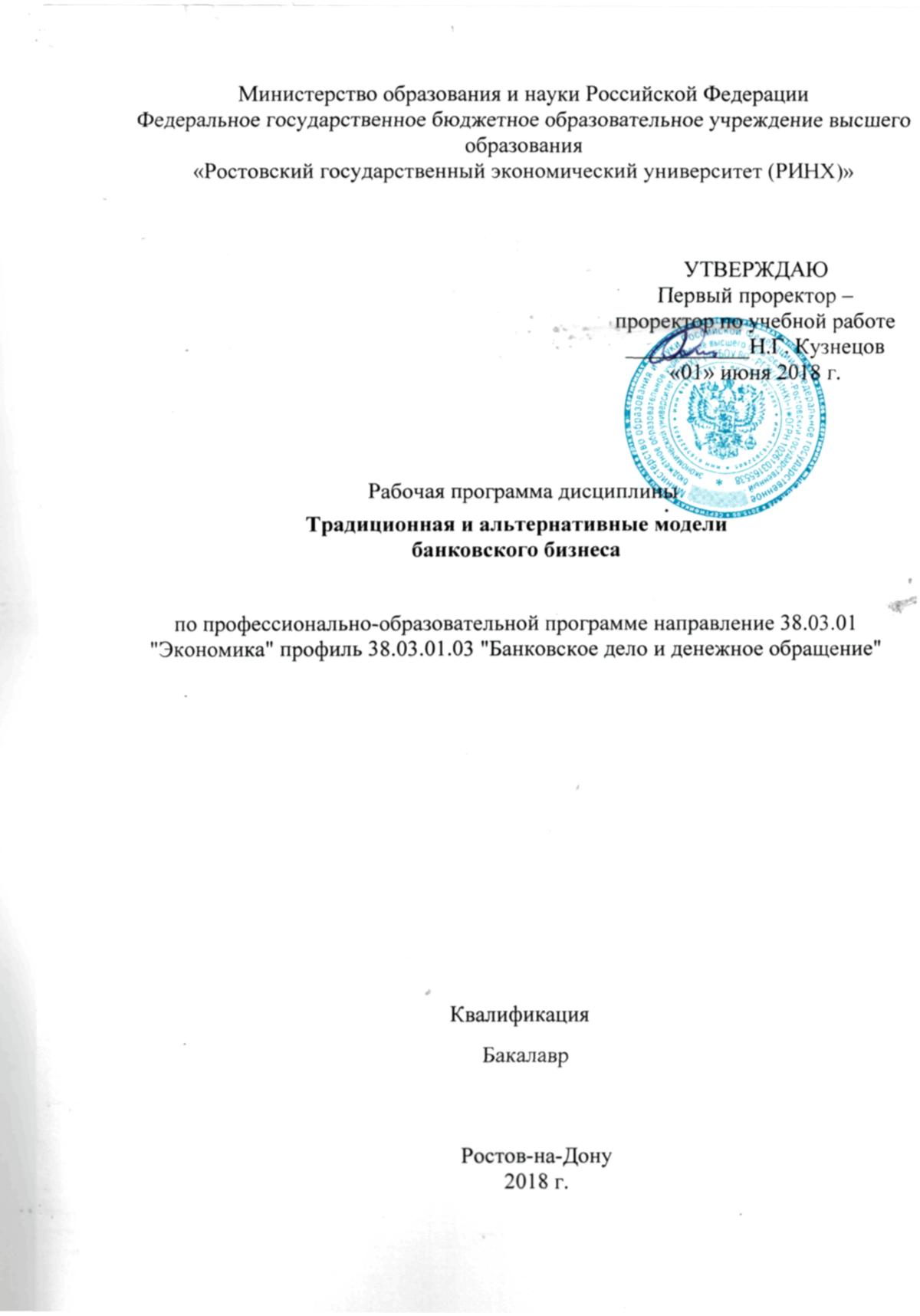 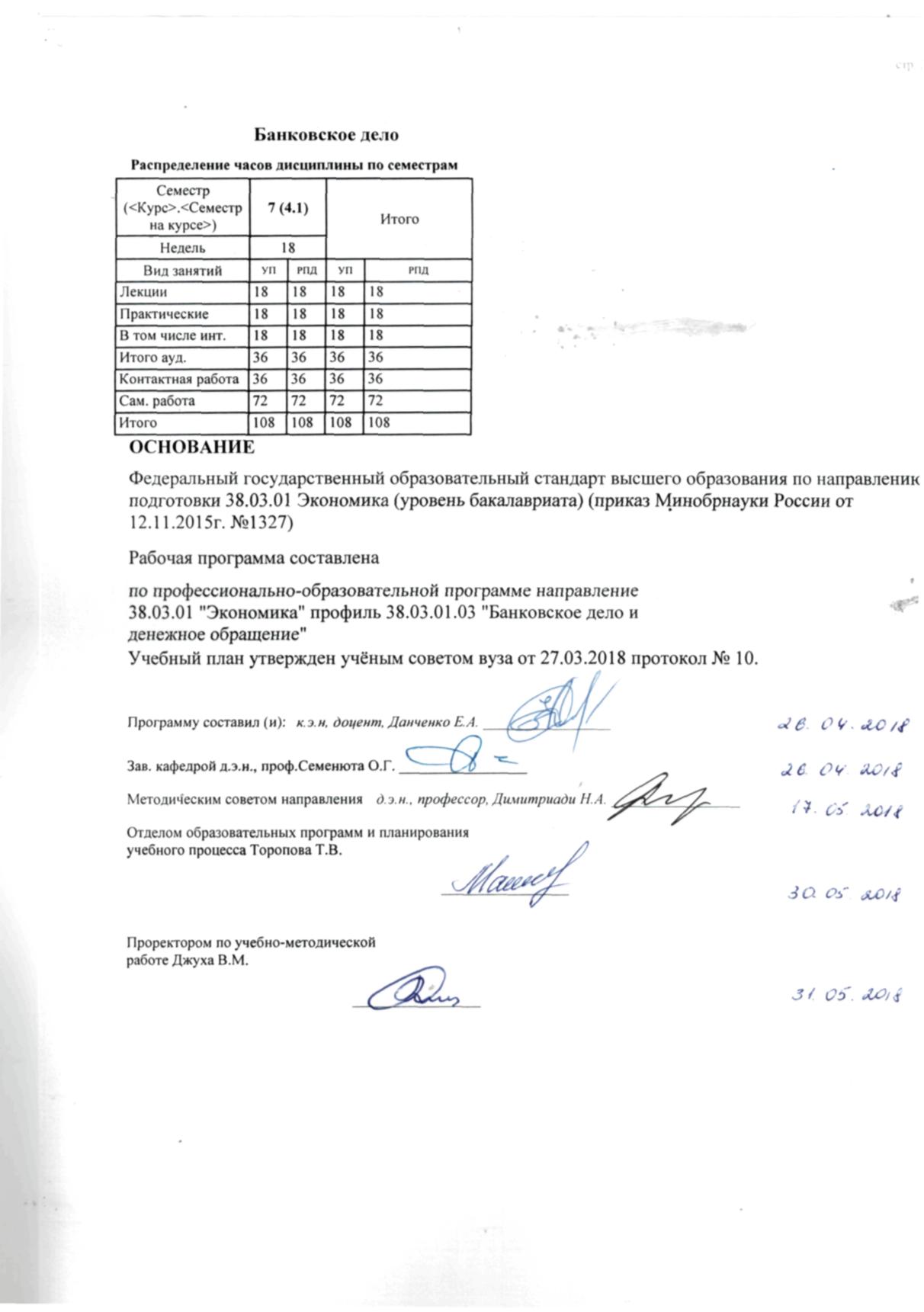 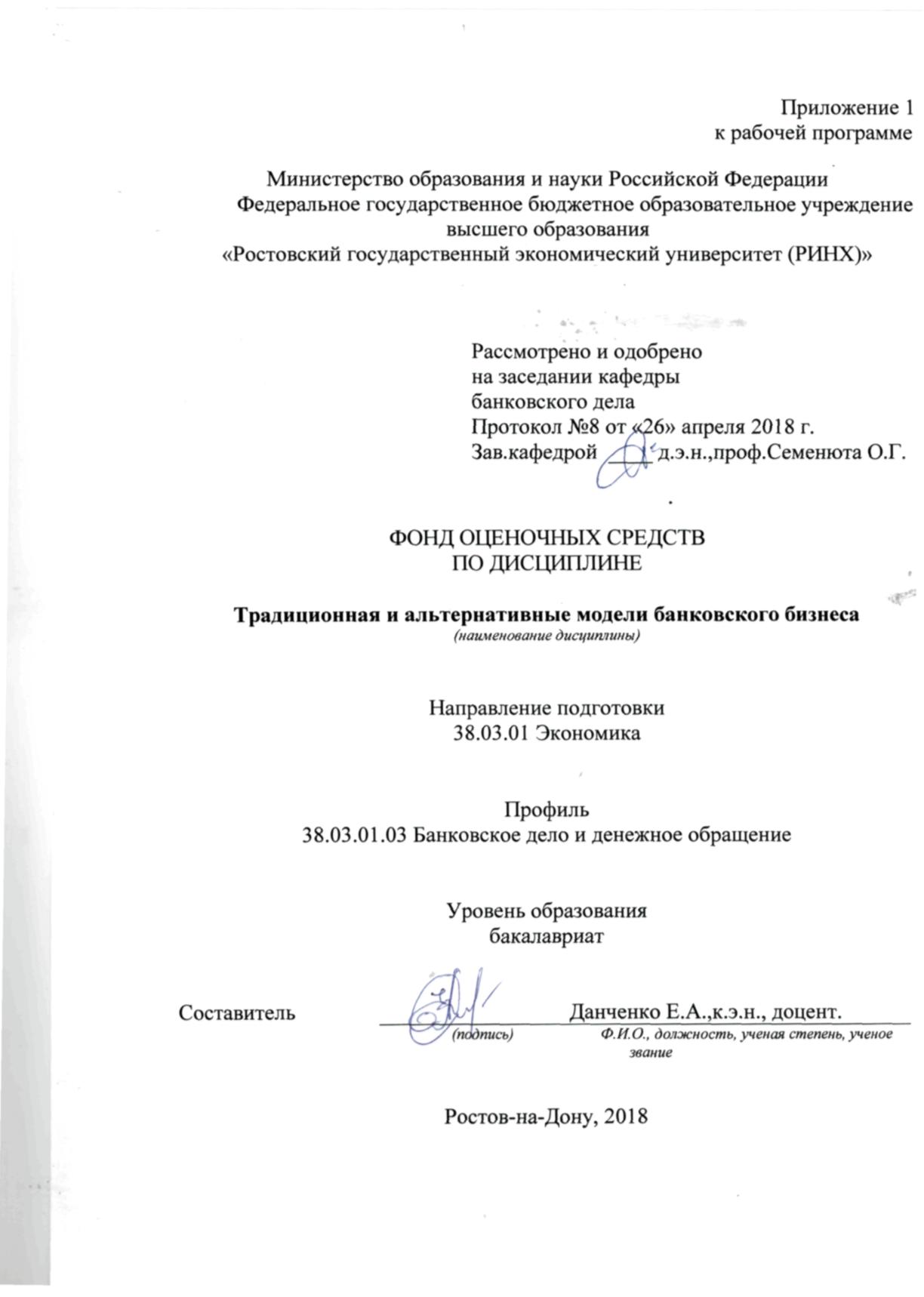 1 Перечень компетенций с указанием этапов их формирования в процессе освоения образовательной программы2 Описание показателей и критериев оценивания компетенций на различных этапах их формирования, описание шкал оценивания  2.1 Показатели и критерии оценивания компетенций:  Д – доклад, ИТЗ – индивидуальные творческие задания,2.2 Шкалы оценивания:   Текущий контроль успеваемости и промежуточная аттестация осуществляется в рамках накопительной балльно-рейтинговой системы в 100-балльной шкале:50-100 баллов (зачет)0-49 баллов (незачет)3 Типовые контрольные задания или иные материалы, необходимые для оценки знаний, умений, навыков и (или) опыта деятельности, характеризующих этапы формирования компетенций в процессе освоения образовательной программыМинистерство образования и науки Российской ФедерацииФедеральное государственное бюджетное образовательное учреждение высшего образования«Ростовский государственный экономический университет (РИНХ)»Кафедра банковского дела(наименование кафедры)Вопросы к зачетупо дисциплине  Традиционная и альтернативные модели банковского бизнесаСравнительный анализ традиционных моделей ведения банковского бизнеса РФ и Республик СНГСравнительный анализ традиционных моделей ведения банковского бизнеса РФ и Исламской Республики ИранСравнительный анализ традиционных моделей ведения банковского бизнеса РФ и Китайской Народной РеспубликиСтимулирующая функция традиционных финансовых институтовСравнительная характеристика коммерческих банков, исламских банков и венчурных фондовАнализ соотношения «риск - доходность» в коммерческих банках, исламских банках и венчурных фондахПарадигма распространения исламских финансовых институтов в ЕвропеПарадигма распространения исламских финансовых институтов в СШАПарадигма распространения исламских финансовых институтов в странах СНГИнститут религиозных дел (Банк Ватикана): основные функции и направления деятельностиФинансирование торговой деятельности: применение опыта альтернативных банковских моделей на российском рынкеОсновные направления инвестиционной деятельности исламского банка развития в странах с развитой и развивающейся экономикойПерспективы адаптации принципов альтернативных моделей ведения банковского бизнеса (на примере РФ)Дигитализация финансовых рынков.Big Date в финансовом секторе.Peer-to-peer кредитование, краудфандинг, block chain.Развитие FinTech инноваций в России.Проблемы взаимодействия участников экосистемы: банки, стартапы, вендоры, венчурные фондыКритерии оценки:  - оценка «зачтено» выставляется студенту, если  студент демонстрирует наличие твердых знаний в объеме пройденного курса в соответствии с целями обучения, изложение ответов с отдельными ошибками, уверенно исправленными после дополнительных вопросов; правильные в целом действия по применению знаний на практике; - оценка «не зачтено» ответы не связаны с вопросами, наличие грубых ошибок в ответе, непонимание сущности излагаемого вопроса, неумение применять знания на практике, неуверенность и неточность ответов на дополнительные и наводящие вопросы.Оформление групповых и/или индивидуальных творческих заданийМинистерство образования и науки Российской ФедерацииФедеральное государственное бюджетное образовательное учреждение высшего образования«Ростовский государственный экономический университет (РИНХ)»Кафедра «Банковское дело»(наименование кафедры)Темы индивидуальных творческих заданийпо дисциплине Традиционная и альтернативные модели банковского бизнеса(наименование дисциплины)Индивидуальные творческие задания (проекты): Сравнительный анализ традиционных моделей ведения банковского бизнеса РФ и Республик СНГСравнительный анализ традиционных моделей ведения банковского бизнеса РФ и Исламской Республики ИранСравнительный анализ традиционных моделей ведения банковского бизнеса РФ и Китайской Народной РеспубликиПарадигма распространения исламских финансовых институтов в странах СНГИнститут религиозных дел (Банк Ватикана): основные функции и направления деятельностиОписание задания/проекта Составление аналитического эссе по продуктовой линейки финансового института, реализующего одну из рассмотренных альтернативных моделей ведения банковского бизнеса, в котором должно быть отражено: - специфические черты и отличие от продуктовой линейки традиционной модели;- направленность деятельности КБ (экологическая, социальная направленность, клиентоориентированность и т.п.) аргументировать выбранный критерий;- определить преимущества и недостатки деятельности финансового института на экономику региона, страны;- провести анализ финансовых результатов деятельности финансового института на основе официальной финансовой отчетности.Требования к оформлению задания/проектаПринимаются статьи до 25 страниц формата А4, шрифт Times New Roman, кегль - 14, интервал - 1,5, все поля - 20 мм. Ссылки в тексте на цитируемую литературу даются в квадратных скобках – [1]. Все аббревиатуры, сокращения и условные обозначения расшифровываются в тексте. Критерии оценки:  - оценка «зачтено» выставляется студенту, если  студент демонстрирует наличие твердых знаний в объеме пройденного курса в соответствии с целями обучения, изложение ответов с отдельными ошибками, уверенно исправленными после дополнительных вопросов; правильные в целом действия по применению знаний на практике; задание выполнено в полном объеме или с незначительными недочетами - оценка «не зачтено»  - задание не выполнено, тема не раскрыта, наличие грубых ошибок в тексте и приводимых данных, непонимание сущности излагаемого вопроса,  неуверенность и неточность ответов на дополнительные и наводящие вопросы при защите   проекта.Оформление тем для  докладовМинистерство образования и науки Российской ФедерацииФедеральное государственное бюджетное образовательное учреждение высшего образования«Ростовский государственный экономический университет (РИНХ)»Кафедра банковского дела(наименование кафедры)Темы докладовпо дисциплине Традиционная и альтернативные модели банковского бизнесаАнализ традиционных моделей ведения банковского бизнеса РФ и Республик СНГАнализ традиционных моделей ведения банковского бизнеса РФ и Исламской Республики ИранАнализ традиционных моделей ведения банковского бизнеса РФ и Китайской Народной Республики.Стимулирующая функция традиционных финансовых институтов и ее реализация в РФ.Сравнительная характеристика деятельности коммерческих банков, исламских банков и венчурных фондов.Анализ соотношения «риск - доходность» в коммерческих банках, исламских банках и венчурных фондах.Парадигма распространения исламских финансовых институтов в Европе: перспективы развития в условиях миграционных изменений.Парадигма распространения исламских финансовых институтов в СШАПарадигма распространения исламских финансовых институтов в странах СНГ: основные тенденции и перспективы.Институт религиозных дел (Банк Ватикана): основные функции и направления деятельности.Православный банкинг: перспективы и отличительные черты.Финансирование торговой деятельности: применение опыта альтернативных банковских моделей на российском рынкеОсновные направления инвестиционной деятельности исламского банка развития в странах с развитой и развивающейся экономикойПерспективы адаптации принципов альтернативных моделей ведения банковского бизнеса (на примере РФ)Дигитализация финансовых рынков мира.Big Date в финансовом секторе Российской Федерации.Peer-to-peer кредитование, краудфандинг, block chain: перспективы развития в России.Сравнительный анализ развития FinTech инноваций в России и США.Проблемы взаимодействия участников экосистемы: банки, стартапы, вендоры, венчурные фонды.Перспективы развития блокчейн на банковском рынке РФ.Перспективы развития блокчейн на мировом банковском рынке. Критерии оценки:  - оценка «зачтено» выставляется студенту.  если -	изложенный  материал фактически верен, выявлено наличие достаточно полных знаний в объеме изученной темы, грамотное и логически стройное изложение материала. Работа имеет законченный, самостоятельный характер. Оформление соответствует требованиям.- оценка «не зачтено»   - материал слабо связан с темой,  при наличии грубых ошибок , непонимания сущности излагаемого вопроса, неуверенности и неточности ответов. Работа имеет незаконченный, несамостоятельный характер, присутствует плагиат4 Методические материалы, определяющие процедуры оценивания знаний, умений, навыков и (или) опыта деятельности, характеризующих этапы формирования компетенцийПроцедуры оценивания включают в себя текущий контроль и промежуточную аттестацию.Текущий контроль успеваемости проводится с использованием оценочных средств, представленных в п. 3 данного приложения. Результаты текущего контроля доводятся до сведения студентов до промежуточной аттестации.   	Промежуточная аттестация проводится в форме зачета. Зачет проводится по окончании теоретического обучения до начала экзаменационной сессии.  Количество вопросов в задании к зачету – 2.  Проверка ответов и объявление результатов производится в день зачета.  Результаты аттестации заносятся в экзаменационную ведомость и зачетную книжку студента. Студенты, не прошедшие промежуточную аттестацию по графику сессии, должны ликвидировать задолженность в установленном порядке. 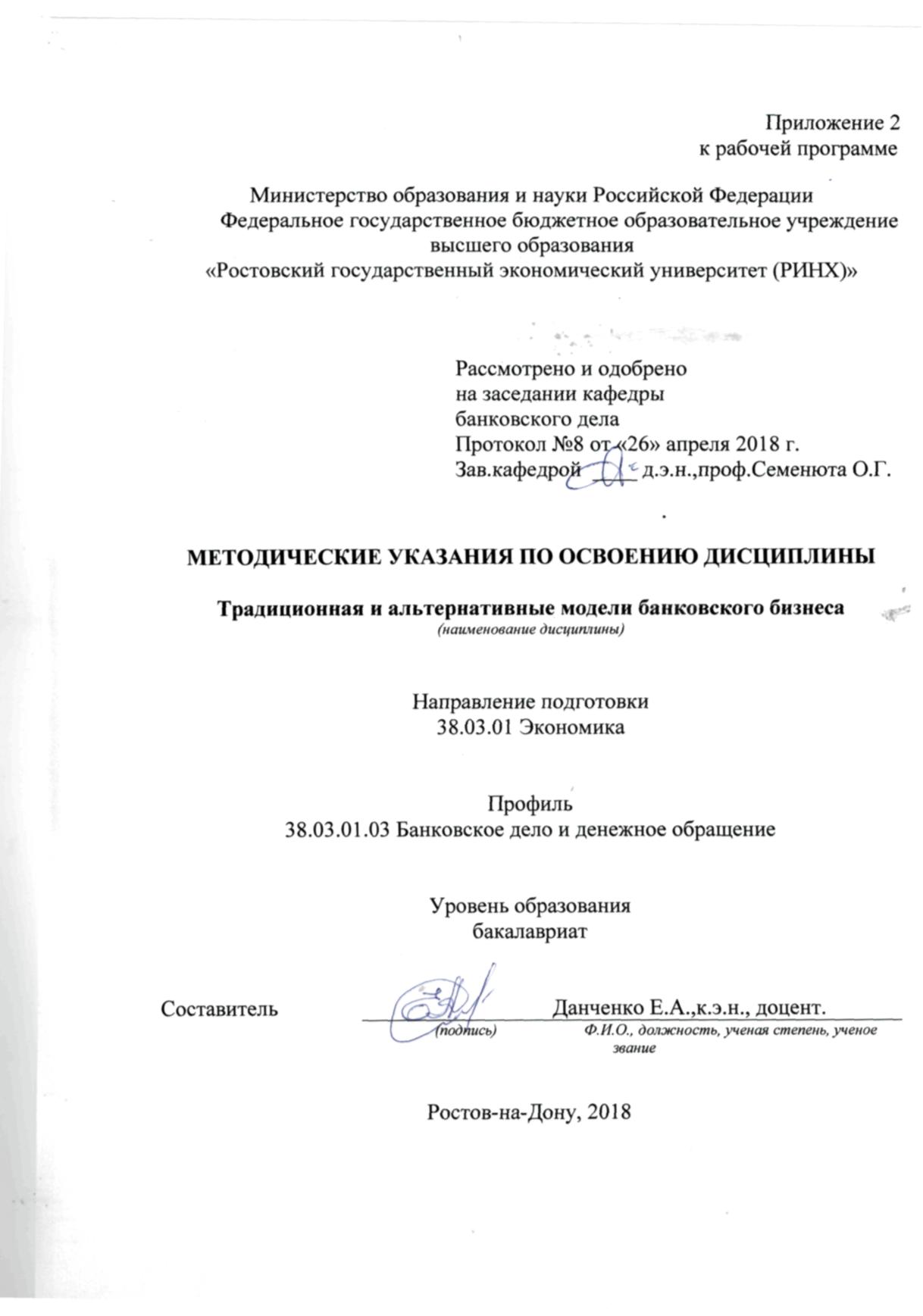 Методические  указания  по  освоению  дисциплины  «Традиционная и альтернативные модели банковского бизнеса»  адресованы  студентам  всех форм обучения.  Учебным планом по профилю подготовки «Банковское дело и денежное обращение» предусмотрены следующие виды занятий:- лекции;- практические занятия.В ходе лекционных занятий рассматриваются традиционная и альтернативные модели ведения банковского бизнеса, даются  рекомендации для самостоятельной работы и подготовке к практическим занятиям. В ходе практических занятий углубляются и закрепляются знания студентов  по  ряду  рассмотренных  на  лекциях  вопросов,  развиваются навыки  использования современных информационно- коммуникационных технологий  и глобальных информационных ресурсов.При подготовке к практическим занятиям каждый студент должен:  – изучить рекомендованную учебную литературу;  – изучить конспекты лекций;  – подготовить ответы на все вопросы по изучаемой теме;  –письменно решить домашнее задание, рекомендованные преподавателем при изучении каждой темы.    По согласованию с  преподавателем  студент  может  подготовить реферат, доклад или сообщение по теме занятия. В процессе подготовки к практическим занятиям студенты  могут  воспользоваться  консультациями преподавателя.  Вопросы, не  рассмотренные  на  лекциях  и  практических занятиях, должны  быть  изучены  студентами  в  ходе  самостоятельной  работы. Контроль  самостоятельной  работы  студентов  над  учебной  программой курса  осуществляется  в  ходе   занятий методом  устного опроса  или  посредством  тестирования.  В  ходе  самостоятельной  работы  каждый  студент  обязан  прочитать  основную  и  по  возможности  дополнительную  литературу  по  изучаемой  теме,  дополнить  конспекты лекций  недостающим  материалом,  выписками  из  рекомендованных первоисточников.  Выделить  непонятные  термины,  найти  их  значение  в энциклопедических словарях.  Студент  должен  готовиться  к  предстоящему  занятию  по  всем,  обозначенным  в  рабочей программе дисциплины вопросам.  При  реализации  различных  видов  учебной  работы  используются разнообразные (в т.ч. интерактивные) методы обучения Для подготовки к занятиям, текущему контролю и промежуточной аттестации  студенты  могут  воспользоваться электронной библиотекой ВУЗа http://library.rsue.ru/ . Также обучающиеся могут  взять  на  дом необходимую  литературу  на  абонементе  вузовской библиотеки или воспользоваться читальными залами вуза.  стр. 3Визирование РПД для исполнения в очередном учебном годуВизирование РПД для исполнения в очередном учебном годуВизирование РПД для исполнения в очередном учебном годуВизирование РПД для исполнения в очередном учебном годуОтдел образовательных программ и планирования учебного процесса Торопова Т.В.Отдел образовательных программ и планирования учебного процесса Торопова Т.В.Отдел образовательных программ и планирования учебного процесса Торопова Т.В.Отдел образовательных программ и планирования учебного процесса Торопова Т.В.Отдел образовательных программ и планирования учебного процесса Торопова Т.В.Отдел образовательных программ и планирования учебного процесса Торопова Т.В.Отдел образовательных программ и планирования учебного процесса Торопова Т.В._______________________________________________________________________________________________________________________Рабочая программа пересмотрена, обсуждена и одобрена дляисполнения в 2019-2020 учебном году на заседанииРабочая программа пересмотрена, обсуждена и одобрена дляисполнения в 2019-2020 учебном году на заседанииРабочая программа пересмотрена, обсуждена и одобрена дляисполнения в 2019-2020 учебном году на заседанииРабочая программа пересмотрена, обсуждена и одобрена дляисполнения в 2019-2020 учебном году на заседаниикафедрыкафедрыкафедрыкафедрыкафедрыкафедрыкафедрыкафедрыкафедрыкафедрыкафедрыкафедрыкафедрыкафедрыкафедрыкафедрыБанковское делоБанковское делоБанковское делоБанковское делоБанковское делоБанковское делоБанковское делоБанковское делоБанковское делоБанковское делоЗав. кафедрой д.э.н., проф.Семенюта О.Г. _________________Зав. кафедрой д.э.н., проф.Семенюта О.Г. _________________Зав. кафедрой д.э.н., проф.Семенюта О.Г. _________________Зав. кафедрой д.э.н., проф.Семенюта О.Г. _________________Зав. кафедрой д.э.н., проф.Семенюта О.Г. _________________Зав. кафедрой д.э.н., проф.Семенюта О.Г. _________________Зав. кафедрой д.э.н., проф.Семенюта О.Г. _________________Зав. кафедрой д.э.н., проф.Семенюта О.Г. _________________Зав. кафедрой д.э.н., проф.Семенюта О.Г. _________________Зав. кафедрой д.э.н., проф.Семенюта О.Г. _________________Зав. кафедрой д.э.н., проф.Семенюта О.Г. _________________Программу составил (и):Программу составил (и):к.э.н, доцент, Данченко Е.А. _________________к.э.н, доцент, Данченко Е.А. _________________к.э.н, доцент, Данченко Е.А. _________________к.э.н, доцент, Данченко Е.А. _________________к.э.н, доцент, Данченко Е.А. _________________к.э.н, доцент, Данченко Е.А. _________________к.э.н, доцент, Данченко Е.А. _________________к.э.н, доцент, Данченко Е.А. _________________к.э.н, доцент, Данченко Е.А. _________________Программу составил (и):Программу составил (и):к.э.н, доцент, Данченко Е.А. _________________к.э.н, доцент, Данченко Е.А. _________________к.э.н, доцент, Данченко Е.А. _________________к.э.н, доцент, Данченко Е.А. _________________к.э.н, доцент, Данченко Е.А. _________________к.э.н, доцент, Данченко Е.А. _________________к.э.н, доцент, Данченко Е.А. _________________к.э.н, доцент, Данченко Е.А. _________________к.э.н, доцент, Данченко Е.А. _________________Визирование РПД для исполнения в очередном учебном годуВизирование РПД для исполнения в очередном учебном годуВизирование РПД для исполнения в очередном учебном годуВизирование РПД для исполнения в очередном учебном годуОтдел образовательных программ и планирования учебного процесса Торопова Т.В.Отдел образовательных программ и планирования учебного процесса Торопова Т.В.Отдел образовательных программ и планирования учебного процесса Торопова Т.В.Отдел образовательных программ и планирования учебного процесса Торопова Т.В.Отдел образовательных программ и планирования учебного процесса Торопова Т.В.Отдел образовательных программ и планирования учебного процесса Торопова Т.В.Отдел образовательных программ и планирования учебного процесса Торопова Т.В.Рабочая программа пересмотрена, обсуждена и одобрена дляисполнения в 2020-2021 учебном году на заседанииРабочая программа пересмотрена, обсуждена и одобрена дляисполнения в 2020-2021 учебном году на заседанииРабочая программа пересмотрена, обсуждена и одобрена дляисполнения в 2020-2021 учебном году на заседанииРабочая программа пересмотрена, обсуждена и одобрена дляисполнения в 2020-2021 учебном году на заседанииРабочая программа пересмотрена, обсуждена и одобрена дляисполнения в 2020-2021 учебном году на заседанииРабочая программа пересмотрена, обсуждена и одобрена дляисполнения в 2020-2021 учебном году на заседанииРабочая программа пересмотрена, обсуждена и одобрена дляисполнения в 2020-2021 учебном году на заседанииРабочая программа пересмотрена, обсуждена и одобрена дляисполнения в 2020-2021 учебном году на заседанииРабочая программа пересмотрена, обсуждена и одобрена дляисполнения в 2020-2021 учебном году на заседанииРабочая программа пересмотрена, обсуждена и одобрена дляисполнения в 2020-2021 учебном году на заседанииРабочая программа пересмотрена, обсуждена и одобрена дляисполнения в 2020-2021 учебном году на заседаниикафедрыкафедрыкафедрыкафедрыкафедрыкафедрыкафедрыкафедрыБанковское делоБанковское делоБанковское делоБанковское делоБанковское делоБанковское делоБанковское делоБанковское делоБанковское делоБанковское делоЗав. кафедрой д.э.н., проф.Семенюта О.Г. _________________Зав. кафедрой д.э.н., проф.Семенюта О.Г. _________________Зав. кафедрой д.э.н., проф.Семенюта О.Г. _________________Зав. кафедрой д.э.н., проф.Семенюта О.Г. _________________Зав. кафедрой д.э.н., проф.Семенюта О.Г. _________________Зав. кафедрой д.э.н., проф.Семенюта О.Г. _________________Зав. кафедрой д.э.н., проф.Семенюта О.Г. _________________Зав. кафедрой д.э.н., проф.Семенюта О.Г. _________________Зав. кафедрой д.э.н., проф.Семенюта О.Г. _________________Зав. кафедрой д.э.н., проф.Семенюта О.Г. _________________Зав. кафедрой д.э.н., проф.Семенюта О.Г. _________________Программу составил (и):Программу составил (и):Программу составил (и):к.э.н, доцент, Данченко Е.А. _________________к.э.н, доцент, Данченко Е.А. _________________к.э.н, доцент, Данченко Е.А. _________________к.э.н, доцент, Данченко Е.А. _________________к.э.н, доцент, Данченко Е.А. _________________к.э.н, доцент, Данченко Е.А. _________________к.э.н, доцент, Данченко Е.А. _________________к.э.н, доцент, Данченко Е.А. _________________Визирование РПД для исполнения в очередном учебном годуВизирование РПД для исполнения в очередном учебном годуВизирование РПД для исполнения в очередном учебном годуВизирование РПД для исполнения в очередном учебном годуОтдел образовательных программ и планирования учебного процесса Торопова Т.В.Отдел образовательных программ и планирования учебного процесса Торопова Т.В.Отдел образовательных программ и планирования учебного процесса Торопова Т.В.Отдел образовательных программ и планирования учебного процесса Торопова Т.В.Отдел образовательных программ и планирования учебного процесса Торопова Т.В.Отдел образовательных программ и планирования учебного процесса Торопова Т.В.Отдел образовательных программ и планирования учебного процесса Торопова Т.В.Рабочая программа пересмотрена, обсуждена и одобрена дляисполнения в 2021-2022 учебном году на заседанииРабочая программа пересмотрена, обсуждена и одобрена дляисполнения в 2021-2022 учебном году на заседанииРабочая программа пересмотрена, обсуждена и одобрена дляисполнения в 2021-2022 учебном году на заседанииРабочая программа пересмотрена, обсуждена и одобрена дляисполнения в 2021-2022 учебном году на заседанииРабочая программа пересмотрена, обсуждена и одобрена дляисполнения в 2021-2022 учебном году на заседанииРабочая программа пересмотрена, обсуждена и одобрена дляисполнения в 2021-2022 учебном году на заседанииРабочая программа пересмотрена, обсуждена и одобрена дляисполнения в 2021-2022 учебном году на заседанииРабочая программа пересмотрена, обсуждена и одобрена дляисполнения в 2021-2022 учебном году на заседанииРабочая программа пересмотрена, обсуждена и одобрена дляисполнения в 2021-2022 учебном году на заседанииРабочая программа пересмотрена, обсуждена и одобрена дляисполнения в 2021-2022 учебном году на заседанииРабочая программа пересмотрена, обсуждена и одобрена дляисполнения в 2021-2022 учебном году на заседаниикафедрыкафедрыкафедрыкафедрыкафедрыкафедрыкафедрыкафедрыБанковское делоБанковское делоБанковское делоБанковское делоБанковское делоБанковское делоБанковское делоБанковское делоБанковское делоБанковское делоЗав. кафедрой д.э.н., проф.Семенюта О.Г. _________________Зав. кафедрой д.э.н., проф.Семенюта О.Г. _________________Зав. кафедрой д.э.н., проф.Семенюта О.Г. _________________Зав. кафедрой д.э.н., проф.Семенюта О.Г. _________________Зав. кафедрой д.э.н., проф.Семенюта О.Г. _________________Зав. кафедрой д.э.н., проф.Семенюта О.Г. _________________Зав. кафедрой д.э.н., проф.Семенюта О.Г. _________________Зав. кафедрой д.э.н., проф.Семенюта О.Г. _________________Зав. кафедрой д.э.н., проф.Семенюта О.Г. _________________Зав. кафедрой д.э.н., проф.Семенюта О.Г. _________________Зав. кафедрой д.э.н., проф.Семенюта О.Г. _________________Программу составил (и):Программу составил (и):Программу составил (и):к.э.н, доцент, Данченко Е.А. _________________к.э.н, доцент, Данченко Е.А. _________________к.э.н, доцент, Данченко Е.А. _________________к.э.н, доцент, Данченко Е.А. _________________к.э.н, доцент, Данченко Е.А. _________________к.э.н, доцент, Данченко Е.А. _________________к.э.н, доцент, Данченко Е.А. _________________к.э.н, доцент, Данченко Е.А. _________________Визирование РПД для исполнения в очередном учебном годуВизирование РПД для исполнения в очередном учебном годуВизирование РПД для исполнения в очередном учебном годуВизирование РПД для исполнения в очередном учебном годуОтдел образовательных программ и планирования учебного процесса Торопова Т.В.Отдел образовательных программ и планирования учебного процесса Торопова Т.В.Отдел образовательных программ и планирования учебного процесса Торопова Т.В.Отдел образовательных программ и планирования учебного процесса Торопова Т.В.Отдел образовательных программ и планирования учебного процесса Торопова Т.В.Отдел образовательных программ и планирования учебного процесса Торопова Т.В.Отдел образовательных программ и планирования учебного процесса Торопова Т.В.Рабочая программа пересмотрена, обсуждена и одобрена дляисполнения в 2022-2023 учебном году на заседанииРабочая программа пересмотрена, обсуждена и одобрена дляисполнения в 2022-2023 учебном году на заседанииРабочая программа пересмотрена, обсуждена и одобрена дляисполнения в 2022-2023 учебном году на заседанииРабочая программа пересмотрена, обсуждена и одобрена дляисполнения в 2022-2023 учебном году на заседанииРабочая программа пересмотрена, обсуждена и одобрена дляисполнения в 2022-2023 учебном году на заседанииРабочая программа пересмотрена, обсуждена и одобрена дляисполнения в 2022-2023 учебном году на заседанииРабочая программа пересмотрена, обсуждена и одобрена дляисполнения в 2022-2023 учебном году на заседанииРабочая программа пересмотрена, обсуждена и одобрена дляисполнения в 2022-2023 учебном году на заседанииРабочая программа пересмотрена, обсуждена и одобрена дляисполнения в 2022-2023 учебном году на заседанииРабочая программа пересмотрена, обсуждена и одобрена дляисполнения в 2022-2023 учебном году на заседанииРабочая программа пересмотрена, обсуждена и одобрена дляисполнения в 2022-2023 учебном году на заседаниикафедрыкафедрыкафедрыкафедрыкафедрыкафедрыкафедрыкафедрыБанковское делоБанковское делоБанковское делоБанковское делоБанковское делоБанковское делоБанковское делоБанковское делоБанковское делоБанковское делоЗав. кафедрой д.э.н., проф.Семенюта О.Г. _________________Зав. кафедрой д.э.н., проф.Семенюта О.Г. _________________Зав. кафедрой д.э.н., проф.Семенюта О.Г. _________________Зав. кафедрой д.э.н., проф.Семенюта О.Г. _________________Зав. кафедрой д.э.н., проф.Семенюта О.Г. _________________Зав. кафедрой д.э.н., проф.Семенюта О.Г. _________________Зав. кафедрой д.э.н., проф.Семенюта О.Г. _________________Зав. кафедрой д.э.н., проф.Семенюта О.Г. _________________Зав. кафедрой д.э.н., проф.Семенюта О.Г. _________________Зав. кафедрой д.э.н., проф.Семенюта О.Г. _________________Зав. кафедрой д.э.н., проф.Семенюта О.Г. _________________Программу составил (и):Программу составил (и):Программу составил (и):к.э.н, доцент, Данченко Е.А. _________________к.э.н, доцент, Данченко Е.А. _________________к.э.н, доцент, Данченко Е.А. _________________к.э.н, доцент, Данченко Е.А. _________________к.э.н, доцент, Данченко Е.А. _________________к.э.н, доцент, Данченко Е.А. _________________к.э.н, доцент, Данченко Е.А. _________________к.э.н, доцент, Данченко Е.А. _________________УП: 38.03.01.03_1.plxУП: 38.03.01.03_1.plxУП: 38.03.01.03_1.plxУП: 38.03.01.03_1.plxУП: 38.03.01.03_1.plxУП: 38.03.01.03_1.plxстр. 41. ЦЕЛИ ОСВОЕНИЯ ДИСЦИПЛИНЫ1. ЦЕЛИ ОСВОЕНИЯ ДИСЦИПЛИНЫ1. ЦЕЛИ ОСВОЕНИЯ ДИСЦИПЛИНЫ1. ЦЕЛИ ОСВОЕНИЯ ДИСЦИПЛИНЫ1. ЦЕЛИ ОСВОЕНИЯ ДИСЦИПЛИНЫ1. ЦЕЛИ ОСВОЕНИЯ ДИСЦИПЛИНЫ1. ЦЕЛИ ОСВОЕНИЯ ДИСЦИПЛИНЫ1. ЦЕЛИ ОСВОЕНИЯ ДИСЦИПЛИНЫ1. ЦЕЛИ ОСВОЕНИЯ ДИСЦИПЛИНЫ1. ЦЕЛИ ОСВОЕНИЯ ДИСЦИПЛИНЫ1. ЦЕЛИ ОСВОЕНИЯ ДИСЦИПЛИНЫ1. ЦЕЛИ ОСВОЕНИЯ ДИСЦИПЛИНЫ1. ЦЕЛИ ОСВОЕНИЯ ДИСЦИПЛИНЫ1.11.1Цели освоения дисциплины: получение обучающимися теоретических знаний о традиционной для российской банковской практики модели в сравнении с существующими альтернативными моделями ведения банковского бизнеса, формирование практических навыков и умений в области анализа инструментов альтернативных моделей ведения банковского бизнеса.Цели освоения дисциплины: получение обучающимися теоретических знаний о традиционной для российской банковской практики модели в сравнении с существующими альтернативными моделями ведения банковского бизнеса, формирование практических навыков и умений в области анализа инструментов альтернативных моделей ведения банковского бизнеса.Цели освоения дисциплины: получение обучающимися теоретических знаний о традиционной для российской банковской практики модели в сравнении с существующими альтернативными моделями ведения банковского бизнеса, формирование практических навыков и умений в области анализа инструментов альтернативных моделей ведения банковского бизнеса.Цели освоения дисциплины: получение обучающимися теоретических знаний о традиционной для российской банковской практики модели в сравнении с существующими альтернативными моделями ведения банковского бизнеса, формирование практических навыков и умений в области анализа инструментов альтернативных моделей ведения банковского бизнеса.Цели освоения дисциплины: получение обучающимися теоретических знаний о традиционной для российской банковской практики модели в сравнении с существующими альтернативными моделями ведения банковского бизнеса, формирование практических навыков и умений в области анализа инструментов альтернативных моделей ведения банковского бизнеса.Цели освоения дисциплины: получение обучающимися теоретических знаний о традиционной для российской банковской практики модели в сравнении с существующими альтернативными моделями ведения банковского бизнеса, формирование практических навыков и умений в области анализа инструментов альтернативных моделей ведения банковского бизнеса.Цели освоения дисциплины: получение обучающимися теоретических знаний о традиционной для российской банковской практики модели в сравнении с существующими альтернативными моделями ведения банковского бизнеса, формирование практических навыков и умений в области анализа инструментов альтернативных моделей ведения банковского бизнеса.Цели освоения дисциплины: получение обучающимися теоретических знаний о традиционной для российской банковской практики модели в сравнении с существующими альтернативными моделями ведения банковского бизнеса, формирование практических навыков и умений в области анализа инструментов альтернативных моделей ведения банковского бизнеса.Цели освоения дисциплины: получение обучающимися теоретических знаний о традиционной для российской банковской практики модели в сравнении с существующими альтернативными моделями ведения банковского бизнеса, формирование практических навыков и умений в области анализа инструментов альтернативных моделей ведения банковского бизнеса.Цели освоения дисциплины: получение обучающимися теоретических знаний о традиционной для российской банковской практики модели в сравнении с существующими альтернативными моделями ведения банковского бизнеса, формирование практических навыков и умений в области анализа инструментов альтернативных моделей ведения банковского бизнеса.Цели освоения дисциплины: получение обучающимися теоретических знаний о традиционной для российской банковской практики модели в сравнении с существующими альтернативными моделями ведения банковского бизнеса, формирование практических навыков и умений в области анализа инструментов альтернативных моделей ведения банковского бизнеса.1.21.2Задачи: • приобретение знаний, умений и навыков в области  моделей ведения банковского бизнеса, его российской и мировой практики; • расширение представлений о банковских продуктах и взаимоотношениях с клиентами в мировой практике банковского дела; формирование навыков анализа информации о банковском бизнесе в отечественной и зарубежной информационной средеЗадачи: • приобретение знаний, умений и навыков в области  моделей ведения банковского бизнеса, его российской и мировой практики; • расширение представлений о банковских продуктах и взаимоотношениях с клиентами в мировой практике банковского дела; формирование навыков анализа информации о банковском бизнесе в отечественной и зарубежной информационной средеЗадачи: • приобретение знаний, умений и навыков в области  моделей ведения банковского бизнеса, его российской и мировой практики; • расширение представлений о банковских продуктах и взаимоотношениях с клиентами в мировой практике банковского дела; формирование навыков анализа информации о банковском бизнесе в отечественной и зарубежной информационной средеЗадачи: • приобретение знаний, умений и навыков в области  моделей ведения банковского бизнеса, его российской и мировой практики; • расширение представлений о банковских продуктах и взаимоотношениях с клиентами в мировой практике банковского дела; формирование навыков анализа информации о банковском бизнесе в отечественной и зарубежной информационной средеЗадачи: • приобретение знаний, умений и навыков в области  моделей ведения банковского бизнеса, его российской и мировой практики; • расширение представлений о банковских продуктах и взаимоотношениях с клиентами в мировой практике банковского дела; формирование навыков анализа информации о банковском бизнесе в отечественной и зарубежной информационной средеЗадачи: • приобретение знаний, умений и навыков в области  моделей ведения банковского бизнеса, его российской и мировой практики; • расширение представлений о банковских продуктах и взаимоотношениях с клиентами в мировой практике банковского дела; формирование навыков анализа информации о банковском бизнесе в отечественной и зарубежной информационной средеЗадачи: • приобретение знаний, умений и навыков в области  моделей ведения банковского бизнеса, его российской и мировой практики; • расширение представлений о банковских продуктах и взаимоотношениях с клиентами в мировой практике банковского дела; формирование навыков анализа информации о банковском бизнесе в отечественной и зарубежной информационной средеЗадачи: • приобретение знаний, умений и навыков в области  моделей ведения банковского бизнеса, его российской и мировой практики; • расширение представлений о банковских продуктах и взаимоотношениях с клиентами в мировой практике банковского дела; формирование навыков анализа информации о банковском бизнесе в отечественной и зарубежной информационной средеЗадачи: • приобретение знаний, умений и навыков в области  моделей ведения банковского бизнеса, его российской и мировой практики; • расширение представлений о банковских продуктах и взаимоотношениях с клиентами в мировой практике банковского дела; формирование навыков анализа информации о банковском бизнесе в отечественной и зарубежной информационной средеЗадачи: • приобретение знаний, умений и навыков в области  моделей ведения банковского бизнеса, его российской и мировой практики; • расширение представлений о банковских продуктах и взаимоотношениях с клиентами в мировой практике банковского дела; формирование навыков анализа информации о банковском бизнесе в отечественной и зарубежной информационной средеЗадачи: • приобретение знаний, умений и навыков в области  моделей ведения банковского бизнеса, его российской и мировой практики; • расширение представлений о банковских продуктах и взаимоотношениях с клиентами в мировой практике банковского дела; формирование навыков анализа информации о банковском бизнесе в отечественной и зарубежной информационной среде2. МЕСТО ДИСЦИПЛИНЫ В СТРУКТУРЕ ОБРАЗОВАТЕЛЬНОЙ ПРОГРАММЫ2. МЕСТО ДИСЦИПЛИНЫ В СТРУКТУРЕ ОБРАЗОВАТЕЛЬНОЙ ПРОГРАММЫ2. МЕСТО ДИСЦИПЛИНЫ В СТРУКТУРЕ ОБРАЗОВАТЕЛЬНОЙ ПРОГРАММЫ2. МЕСТО ДИСЦИПЛИНЫ В СТРУКТУРЕ ОБРАЗОВАТЕЛЬНОЙ ПРОГРАММЫ2. МЕСТО ДИСЦИПЛИНЫ В СТРУКТУРЕ ОБРАЗОВАТЕЛЬНОЙ ПРОГРАММЫ2. МЕСТО ДИСЦИПЛИНЫ В СТРУКТУРЕ ОБРАЗОВАТЕЛЬНОЙ ПРОГРАММЫ2. МЕСТО ДИСЦИПЛИНЫ В СТРУКТУРЕ ОБРАЗОВАТЕЛЬНОЙ ПРОГРАММЫ2. МЕСТО ДИСЦИПЛИНЫ В СТРУКТУРЕ ОБРАЗОВАТЕЛЬНОЙ ПРОГРАММЫ2. МЕСТО ДИСЦИПЛИНЫ В СТРУКТУРЕ ОБРАЗОВАТЕЛЬНОЙ ПРОГРАММЫ2. МЕСТО ДИСЦИПЛИНЫ В СТРУКТУРЕ ОБРАЗОВАТЕЛЬНОЙ ПРОГРАММЫ2. МЕСТО ДИСЦИПЛИНЫ В СТРУКТУРЕ ОБРАЗОВАТЕЛЬНОЙ ПРОГРАММЫ2. МЕСТО ДИСЦИПЛИНЫ В СТРУКТУРЕ ОБРАЗОВАТЕЛЬНОЙ ПРОГРАММЫ2. МЕСТО ДИСЦИПЛИНЫ В СТРУКТУРЕ ОБРАЗОВАТЕЛЬНОЙ ПРОГРАММЫЦикл (раздел) ООП:Цикл (раздел) ООП:Цикл (раздел) ООП:Цикл (раздел) ООП:Б1.В.ДВ.08Б1.В.ДВ.08Б1.В.ДВ.08Б1.В.ДВ.08Б1.В.ДВ.08Б1.В.ДВ.08Б1.В.ДВ.08Б1.В.ДВ.08Б1.В.ДВ.082.12.1Требования к предварительной подготовке обучающегося:Требования к предварительной подготовке обучающегося:Требования к предварительной подготовке обучающегося:Требования к предварительной подготовке обучающегося:Требования к предварительной подготовке обучающегося:Требования к предварительной подготовке обучающегося:Требования к предварительной подготовке обучающегося:Требования к предварительной подготовке обучающегося:Требования к предварительной подготовке обучающегося:Требования к предварительной подготовке обучающегося:Требования к предварительной подготовке обучающегося:2.1.12.1.1Необходимыми условиями для успешного освоения дисциплины являются знания, умения и навыки, полученные в результате изучения дисциплинНеобходимыми условиями для успешного освоения дисциплины являются знания, умения и навыки, полученные в результате изучения дисциплинНеобходимыми условиями для успешного освоения дисциплины являются знания, умения и навыки, полученные в результате изучения дисциплинНеобходимыми условиями для успешного освоения дисциплины являются знания, умения и навыки, полученные в результате изучения дисциплинНеобходимыми условиями для успешного освоения дисциплины являются знания, умения и навыки, полученные в результате изучения дисциплинНеобходимыми условиями для успешного освоения дисциплины являются знания, умения и навыки, полученные в результате изучения дисциплинНеобходимыми условиями для успешного освоения дисциплины являются знания, умения и навыки, полученные в результате изучения дисциплинНеобходимыми условиями для успешного освоения дисциплины являются знания, умения и навыки, полученные в результате изучения дисциплинНеобходимыми условиями для успешного освоения дисциплины являются знания, умения и навыки, полученные в результате изучения дисциплинНеобходимыми условиями для успешного освоения дисциплины являются знания, умения и навыки, полученные в результате изучения дисциплинНеобходимыми условиями для успешного освоения дисциплины являются знания, умения и навыки, полученные в результате изучения дисциплин2.1.22.1.2Деньги, кредит, банкиДеньги, кредит, банкиДеньги, кредит, банкиДеньги, кредит, банкиДеньги, кредит, банкиДеньги, кредит, банкиДеньги, кредит, банкиДеньги, кредит, банкиДеньги, кредит, банкиДеньги, кредит, банкиДеньги, кредит, банки2.1.32.1.3Банковское делоБанковское делоБанковское делоБанковское делоБанковское делоБанковское делоБанковское делоБанковское делоБанковское делоБанковское делоБанковское дело2.1.42.1.4Банковские системы стран мираБанковские системы стран мираБанковские системы стран мираБанковские системы стран мираБанковские системы стран мираБанковские системы стран мираБанковские системы стран мираБанковские системы стран мираБанковские системы стран мираБанковские системы стран мираБанковские системы стран мира2.1.52.1.5История религий мираИстория религий мираИстория религий мираИстория религий мираИстория религий мираИстория религий мираИстория религий мираИстория религий мираИстория религий мираИстория религий мираИстория религий мира2.1.62.1.6Денежные системы и организация денежного обращенияДенежные системы и организация денежного обращенияДенежные системы и организация денежного обращенияДенежные системы и организация денежного обращенияДенежные системы и организация денежного обращенияДенежные системы и организация денежного обращенияДенежные системы и организация денежного обращенияДенежные системы и организация денежного обращенияДенежные системы и организация денежного обращенияДенежные системы и организация денежного обращенияДенежные системы и организация денежного обращения2.22.2Дисциплины и практики, для которых освоение данной дисциплины (модуля) необходимо как предшествующее:Дисциплины и практики, для которых освоение данной дисциплины (модуля) необходимо как предшествующее:Дисциплины и практики, для которых освоение данной дисциплины (модуля) необходимо как предшествующее:Дисциплины и практики, для которых освоение данной дисциплины (модуля) необходимо как предшествующее:Дисциплины и практики, для которых освоение данной дисциплины (модуля) необходимо как предшествующее:Дисциплины и практики, для которых освоение данной дисциплины (модуля) необходимо как предшествующее:Дисциплины и практики, для которых освоение данной дисциплины (модуля) необходимо как предшествующее:Дисциплины и практики, для которых освоение данной дисциплины (модуля) необходимо как предшествующее:Дисциплины и практики, для которых освоение данной дисциплины (модуля) необходимо как предшествующее:Дисциплины и практики, для которых освоение данной дисциплины (модуля) необходимо как предшествующее:Дисциплины и практики, для которых освоение данной дисциплины (модуля) необходимо как предшествующее:2.2.12.2.1Банковские продукты и банковская конкуренцияБанковские продукты и банковская конкуренцияБанковские продукты и банковская конкуренцияБанковские продукты и банковская конкуренцияБанковские продукты и банковская конкуренцияБанковские продукты и банковская конкуренцияБанковские продукты и банковская конкуренцияБанковские продукты и банковская конкуренцияБанковские продукты и банковская конкуренцияБанковские продукты и банковская конкуренцияБанковские продукты и банковская конкуренция2.2.22.2.2Банк России как мегарегулятор и орган надзораБанк России как мегарегулятор и орган надзораБанк России как мегарегулятор и орган надзораБанк России как мегарегулятор и орган надзораБанк России как мегарегулятор и орган надзораБанк России как мегарегулятор и орган надзораБанк России как мегарегулятор и орган надзораБанк России как мегарегулятор и орган надзораБанк России как мегарегулятор и орган надзораБанк России как мегарегулятор и орган надзораБанк России как мегарегулятор и орган надзора2.2.32.2.3Организация банковского регулирования и надзораОрганизация банковского регулирования и надзораОрганизация банковского регулирования и надзораОрганизация банковского регулирования и надзораОрганизация банковского регулирования и надзораОрганизация банковского регулирования и надзораОрганизация банковского регулирования и надзораОрганизация банковского регулирования и надзораОрганизация банковского регулирования и надзораОрганизация банковского регулирования и надзораОрганизация банковского регулирования и надзора2.2.42.2.4ПреддипломнаяПреддипломнаяПреддипломнаяПреддипломнаяПреддипломнаяПреддипломнаяПреддипломнаяПреддипломнаяПреддипломнаяПреддипломнаяПреддипломная3. ТРЕБОВАНИЯ К РЕЗУЛЬТАТАМ ОСВОЕНИЯ ДИСЦИПЛИНЫ3. ТРЕБОВАНИЯ К РЕЗУЛЬТАТАМ ОСВОЕНИЯ ДИСЦИПЛИНЫ3. ТРЕБОВАНИЯ К РЕЗУЛЬТАТАМ ОСВОЕНИЯ ДИСЦИПЛИНЫ3. ТРЕБОВАНИЯ К РЕЗУЛЬТАТАМ ОСВОЕНИЯ ДИСЦИПЛИНЫ3. ТРЕБОВАНИЯ К РЕЗУЛЬТАТАМ ОСВОЕНИЯ ДИСЦИПЛИНЫ3. ТРЕБОВАНИЯ К РЕЗУЛЬТАТАМ ОСВОЕНИЯ ДИСЦИПЛИНЫ3. ТРЕБОВАНИЯ К РЕЗУЛЬТАТАМ ОСВОЕНИЯ ДИСЦИПЛИНЫ3. ТРЕБОВАНИЯ К РЕЗУЛЬТАТАМ ОСВОЕНИЯ ДИСЦИПЛИНЫ3. ТРЕБОВАНИЯ К РЕЗУЛЬТАТАМ ОСВОЕНИЯ ДИСЦИПЛИНЫ3. ТРЕБОВАНИЯ К РЕЗУЛЬТАТАМ ОСВОЕНИЯ ДИСЦИПЛИНЫ3. ТРЕБОВАНИЯ К РЕЗУЛЬТАТАМ ОСВОЕНИЯ ДИСЦИПЛИНЫ3. ТРЕБОВАНИЯ К РЕЗУЛЬТАТАМ ОСВОЕНИЯ ДИСЦИПЛИНЫ3. ТРЕБОВАНИЯ К РЕЗУЛЬТАТАМ ОСВОЕНИЯ ДИСЦИПЛИНЫПК-6: способностью анализировать и интерпретировать данные отечественной и зарубежной статистики о социально-экономических процессах и явлениях, выявлять тенденции изменения социально-экономических показателейПК-6: способностью анализировать и интерпретировать данные отечественной и зарубежной статистики о социально-экономических процессах и явлениях, выявлять тенденции изменения социально-экономических показателейПК-6: способностью анализировать и интерпретировать данные отечественной и зарубежной статистики о социально-экономических процессах и явлениях, выявлять тенденции изменения социально-экономических показателейПК-6: способностью анализировать и интерпретировать данные отечественной и зарубежной статистики о социально-экономических процессах и явлениях, выявлять тенденции изменения социально-экономических показателейПК-6: способностью анализировать и интерпретировать данные отечественной и зарубежной статистики о социально-экономических процессах и явлениях, выявлять тенденции изменения социально-экономических показателейПК-6: способностью анализировать и интерпретировать данные отечественной и зарубежной статистики о социально-экономических процессах и явлениях, выявлять тенденции изменения социально-экономических показателейПК-6: способностью анализировать и интерпретировать данные отечественной и зарубежной статистики о социально-экономических процессах и явлениях, выявлять тенденции изменения социально-экономических показателейПК-6: способностью анализировать и интерпретировать данные отечественной и зарубежной статистики о социально-экономических процессах и явлениях, выявлять тенденции изменения социально-экономических показателейПК-6: способностью анализировать и интерпретировать данные отечественной и зарубежной статистики о социально-экономических процессах и явлениях, выявлять тенденции изменения социально-экономических показателейПК-6: способностью анализировать и интерпретировать данные отечественной и зарубежной статистики о социально-экономических процессах и явлениях, выявлять тенденции изменения социально-экономических показателейПК-6: способностью анализировать и интерпретировать данные отечественной и зарубежной статистики о социально-экономических процессах и явлениях, выявлять тенденции изменения социально-экономических показателейПК-6: способностью анализировать и интерпретировать данные отечественной и зарубежной статистики о социально-экономических процессах и явлениях, выявлять тенденции изменения социально-экономических показателейПК-6: способностью анализировать и интерпретировать данные отечественной и зарубежной статистики о социально-экономических процессах и явлениях, выявлять тенденции изменения социально-экономических показателейЗнать:Знать:Знать:Знать:Знать:Знать:Знать:Знать:Знать:Знать:Знать:Знать:Знать:отличительные черты традиционной и альтернативных моделей банковского бизнеса,отличительные черты традиционной и альтернативных моделей банковского бизнеса,отличительные черты традиционной и альтернативных моделей банковского бизнеса,отличительные черты традиционной и альтернативных моделей банковского бизнеса,отличительные черты традиционной и альтернативных моделей банковского бизнеса,отличительные черты традиционной и альтернативных моделей банковского бизнеса,отличительные черты традиционной и альтернативных моделей банковского бизнеса,отличительные черты традиционной и альтернативных моделей банковского бизнеса,отличительные черты традиционной и альтернативных моделей банковского бизнеса,отличительные черты традиционной и альтернативных моделей банковского бизнеса,отличительные черты традиционной и альтернативных моделей банковского бизнеса,отличительные черты традиционной и альтернативных моделей банковского бизнеса,Уметь:Уметь:Уметь:Уметь:Уметь:Уметь:Уметь:Уметь:Уметь:Уметь:Уметь:Уметь:Уметь:идентифицировать банковскую модель по отличительным чертамидентифицировать банковскую модель по отличительным чертамидентифицировать банковскую модель по отличительным чертамидентифицировать банковскую модель по отличительным чертамидентифицировать банковскую модель по отличительным чертамидентифицировать банковскую модель по отличительным чертамидентифицировать банковскую модель по отличительным чертамидентифицировать банковскую модель по отличительным чертамидентифицировать банковскую модель по отличительным чертамидентифицировать банковскую модель по отличительным чертамидентифицировать банковскую модель по отличительным чертамидентифицировать банковскую модель по отличительным чертамВладеть:Владеть:Владеть:Владеть:Владеть:Владеть:Владеть:Владеть:Владеть:Владеть:Владеть:Владеть:Владеть:навыками выделения ин¬фо¬рмации о формах и видах банковских продуктов альтернативных моделей, используемых в отечественной и зарубежной практикенавыками выделения ин¬фо¬рмации о формах и видах банковских продуктов альтернативных моделей, используемых в отечественной и зарубежной практикенавыками выделения ин¬фо¬рмации о формах и видах банковских продуктов альтернативных моделей, используемых в отечественной и зарубежной практикенавыками выделения ин¬фо¬рмации о формах и видах банковских продуктов альтернативных моделей, используемых в отечественной и зарубежной практикенавыками выделения ин¬фо¬рмации о формах и видах банковских продуктов альтернативных моделей, используемых в отечественной и зарубежной практикенавыками выделения ин¬фо¬рмации о формах и видах банковских продуктов альтернативных моделей, используемых в отечественной и зарубежной практикенавыками выделения ин¬фо¬рмации о формах и видах банковских продуктов альтернативных моделей, используемых в отечественной и зарубежной практикенавыками выделения ин¬фо¬рмации о формах и видах банковских продуктов альтернативных моделей, используемых в отечественной и зарубежной практикенавыками выделения ин¬фо¬рмации о формах и видах банковских продуктов альтернативных моделей, используемых в отечественной и зарубежной практикенавыками выделения ин¬фо¬рмации о формах и видах банковских продуктов альтернативных моделей, используемых в отечественной и зарубежной практикенавыками выделения ин¬фо¬рмации о формах и видах банковских продуктов альтернативных моделей, используемых в отечественной и зарубежной практикенавыками выделения ин¬фо¬рмации о формах и видах банковских продуктов альтернативных моделей, используемых в отечественной и зарубежной практикеПК-7: способностью, используя отечественные и зарубежные источники информации, собрать необходимые данные проанализировать их и подготовить информационный обзор и/или аналитический отчетПК-7: способностью, используя отечественные и зарубежные источники информации, собрать необходимые данные проанализировать их и подготовить информационный обзор и/или аналитический отчетПК-7: способностью, используя отечественные и зарубежные источники информации, собрать необходимые данные проанализировать их и подготовить информационный обзор и/или аналитический отчетПК-7: способностью, используя отечественные и зарубежные источники информации, собрать необходимые данные проанализировать их и подготовить информационный обзор и/или аналитический отчетПК-7: способностью, используя отечественные и зарубежные источники информации, собрать необходимые данные проанализировать их и подготовить информационный обзор и/или аналитический отчетПК-7: способностью, используя отечественные и зарубежные источники информации, собрать необходимые данные проанализировать их и подготовить информационный обзор и/или аналитический отчетПК-7: способностью, используя отечественные и зарубежные источники информации, собрать необходимые данные проанализировать их и подготовить информационный обзор и/или аналитический отчетПК-7: способностью, используя отечественные и зарубежные источники информации, собрать необходимые данные проанализировать их и подготовить информационный обзор и/или аналитический отчетПК-7: способностью, используя отечественные и зарубежные источники информации, собрать необходимые данные проанализировать их и подготовить информационный обзор и/или аналитический отчетПК-7: способностью, используя отечественные и зарубежные источники информации, собрать необходимые данные проанализировать их и подготовить информационный обзор и/или аналитический отчетПК-7: способностью, используя отечественные и зарубежные источники информации, собрать необходимые данные проанализировать их и подготовить информационный обзор и/или аналитический отчетПК-7: способностью, используя отечественные и зарубежные источники информации, собрать необходимые данные проанализировать их и подготовить информационный обзор и/или аналитический отчетПК-7: способностью, используя отечественные и зарубежные источники информации, собрать необходимые данные проанализировать их и подготовить информационный обзор и/или аналитический отчетЗнать:Знать:Знать:Знать:Знать:Знать:Знать:Знать:Знать:Знать:Знать:Знать:Знать:центры  и принципыформирования и распространения традиционной и альтернативных моделей банковского бизнесацентры  и принципыформирования и распространения традиционной и альтернативных моделей банковского бизнесацентры  и принципыформирования и распространения традиционной и альтернативных моделей банковского бизнесацентры  и принципыформирования и распространения традиционной и альтернативных моделей банковского бизнесацентры  и принципыформирования и распространения традиционной и альтернативных моделей банковского бизнесацентры  и принципыформирования и распространения традиционной и альтернативных моделей банковского бизнесацентры  и принципыформирования и распространения традиционной и альтернативных моделей банковского бизнесацентры  и принципыформирования и распространения традиционной и альтернативных моделей банковского бизнесацентры  и принципыформирования и распространения традиционной и альтернативных моделей банковского бизнесацентры  и принципыформирования и распространения традиционной и альтернативных моделей банковского бизнесацентры  и принципыформирования и распространения традиционной и альтернативных моделей банковского бизнесацентры  и принципыформирования и распространения традиционной и альтернативных моделей банковского бизнесаУметь:Уметь:Уметь:Уметь:Уметь:Уметь:Уметь:Уметь:Уметь:Уметь:Уметь:Уметь:Уметь:осуществлять сбор информации по  имею¬щимся в мировой практике альтернативным моделям ведения банковского бизнесаосуществлять сбор информации по  имею¬щимся в мировой практике альтернативным моделям ведения банковского бизнесаосуществлять сбор информации по  имею¬щимся в мировой практике альтернативным моделям ведения банковского бизнесаосуществлять сбор информации по  имею¬щимся в мировой практике альтернативным моделям ведения банковского бизнесаосуществлять сбор информации по  имею¬щимся в мировой практике альтернативным моделям ведения банковского бизнесаосуществлять сбор информации по  имею¬щимся в мировой практике альтернативным моделям ведения банковского бизнесаосуществлять сбор информации по  имею¬щимся в мировой практике альтернативным моделям ведения банковского бизнесаосуществлять сбор информации по  имею¬щимся в мировой практике альтернативным моделям ведения банковского бизнесаосуществлять сбор информации по  имею¬щимся в мировой практике альтернативным моделям ведения банковского бизнесаосуществлять сбор информации по  имею¬щимся в мировой практике альтернативным моделям ведения банковского бизнесаосуществлять сбор информации по  имею¬щимся в мировой практике альтернативным моделям ведения банковского бизнесаосуществлять сбор информации по  имею¬щимся в мировой практике альтернативным моделям ведения банковского бизнесаВладеть:Владеть:Владеть:Владеть:Владеть:Владеть:Владеть:Владеть:Владеть:Владеть:Владеть:Владеть:Владеть:навыками поиска актуальной информации о традиционной и альтернативных моделей ведения банковского бизнесанавыками поиска актуальной информации о традиционной и альтернативных моделей ведения банковского бизнесанавыками поиска актуальной информации о традиционной и альтернативных моделей ведения банковского бизнесанавыками поиска актуальной информации о традиционной и альтернативных моделей ведения банковского бизнесанавыками поиска актуальной информации о традиционной и альтернативных моделей ведения банковского бизнесанавыками поиска актуальной информации о традиционной и альтернативных моделей ведения банковского бизнесанавыками поиска актуальной информации о традиционной и альтернативных моделей ведения банковского бизнесанавыками поиска актуальной информации о традиционной и альтернативных моделей ведения банковского бизнесанавыками поиска актуальной информации о традиционной и альтернативных моделей ведения банковского бизнесанавыками поиска актуальной информации о традиционной и альтернативных моделей ведения банковского бизнесанавыками поиска актуальной информации о традиционной и альтернативных моделей ведения банковского бизнесанавыками поиска актуальной информации о традиционной и альтернативных моделей ведения банковского бизнеса4. СТРУКТУРА И СОДЕРЖАНИЕ ДИСЦИПЛИНЫ (МОДУЛЯ)4. СТРУКТУРА И СОДЕРЖАНИЕ ДИСЦИПЛИНЫ (МОДУЛЯ)4. СТРУКТУРА И СОДЕРЖАНИЕ ДИСЦИПЛИНЫ (МОДУЛЯ)4. СТРУКТУРА И СОДЕРЖАНИЕ ДИСЦИПЛИНЫ (МОДУЛЯ)4. СТРУКТУРА И СОДЕРЖАНИЕ ДИСЦИПЛИНЫ (МОДУЛЯ)4. СТРУКТУРА И СОДЕРЖАНИЕ ДИСЦИПЛИНЫ (МОДУЛЯ)4. СТРУКТУРА И СОДЕРЖАНИЕ ДИСЦИПЛИНЫ (МОДУЛЯ)4. СТРУКТУРА И СОДЕРЖАНИЕ ДИСЦИПЛИНЫ (МОДУЛЯ)4. СТРУКТУРА И СОДЕРЖАНИЕ ДИСЦИПЛИНЫ (МОДУЛЯ)4. СТРУКТУРА И СОДЕРЖАНИЕ ДИСЦИПЛИНЫ (МОДУЛЯ)4. СТРУКТУРА И СОДЕРЖАНИЕ ДИСЦИПЛИНЫ (МОДУЛЯ)4. СТРУКТУРА И СОДЕРЖАНИЕ ДИСЦИПЛИНЫ (МОДУЛЯ)4. СТРУКТУРА И СОДЕРЖАНИЕ ДИСЦИПЛИНЫ (МОДУЛЯ)Код занятияКод занятияКод занятияНаименование разделов и тем /вид занятия/Наименование разделов и тем /вид занятия/Семестр / КурсСеместр / КурсЧасовКомпетен-цииЛитератураИнтре ракт.ПримечаниеПримечаниеУП: 38.03.01.03_1.plxУП: 38.03.01.03_1.plxУП: 38.03.01.03_1.plxстр. 5Раздел 1. Традиционная и альтернативные модели ведения банковского бизнеса: теоретические основы1.1Тема 1.1.  Понятие и сущность традиционной модели ведения банковского бизнесаОсновные подходы к терминам «традиционный банкинг», «банковская бизнес модель». Основные элементы традиционной для российской экономики модели банковского бизнеса/Лек/772ПК-6 ПК-7Л1.1 Л1.2 Л1.3 Л2.4Э101.2Тема 1.2. Парадигма формирования альтернативных традиционной моделей ведения банковского бизнеса.Социально- экологическая модель, зеленый банкинг, социальноориентированная модель банковского бизнеса/Лек/774ПК-6 ПК-7Л1.1 Л1.2 Л1.3 Л2.4Э101.3Тема 1.3.  Монотеистические экономические модели: христианский (православный и католический) банкинг и исламский банкинг.Исторические особенности формирования монотеистических моделей ведения банковского бизнеса. Финансовые институты монотеистических моделей ведения банковского бизнеса./Лек/772ПК-6 ПК-7Л1.1 Л1.2 Л1.3 Л2.4Э101.4Тема 1.4.  Принципы и специфические черты и риски монотеистических моделей ведения банковского бизнесаСпецифические черты монотеистических моделей. Риски монотеистических моделей: сходства и отличия. Принципы, характерные для монотеистических моделей ведения банковского бизнеса./Лек/772ПК-6 ПК-7Л1.1 Л1.2 Л1.3 Л2.4Э101.5Тема 1.1.  Понятие и сущность традиционной модели ведения банковского бизнесаОсновные подходы к терминам «традиционный банкинг», «банковская бизнес модель». Основные элементы традиционной для российской экономики модели банковского бизнеса/Пр/772ПК-6 ПК-7Л1.1 Л1.2 Л1.3 Л2.4Э121.6Тема 1.2. Парадигма формирования альтернативных традиционной моделей ведения банковского бизнеса.Социально- экологическая модель, зеленый банкинг, социальноориентированная модель банковского бизнеса/Пр/774ПК-6 ПК-7Л1.1 Л1.2 Л1.3 Л2.4Э14УП: 38.03.01.03_1.plxУП: 38.03.01.03_1.plxУП: 38.03.01.03_1.plxстр. 61.7Тема 1.3.  Монотеистические экономические модели: христианский (православный и католический) банкинг и исламский банкинг.Исторические особенности формирования монотеистических моделей ведения банковского бизнеса. Финансовые институты монотеистических моделей ведения банковского бизнеса./Пр/772ПК-6 ПК-7Л1.1 Л1.2 Л1.3 Л2.4Э121.8Тема 1.4.  Принципы и специфические черты и риски монотеистических моделей ведения банковского бизнесаСпецифические черты монотеистических моделей. Риски монотеистических моделей: сходства и отличия. Принципы, характерные для монотеистических моделей ведения банковского бизнеса./Пр/772ПК-6 ПК-7Л1.1 Л1.2 Л1.3 Л2.4Э121.9Тематика  докладов и рефератов к Модулю 11. Сравнительный анализ традиционных моделей ведения банковского бизнеса РФ и Республик СНГ2. Сравнительный анализ традиционных моделей ведения банковского бизнеса РФ и Исламской Республики Иран3. Сравнительный анализ традиционных моделей ведения банковского бизнеса РФ и Китайской Народной Республики4. Стимулирующая функция традиционных финансовых институтов5. Сравнительная характеристика коммерческих банков, исламских банков и венчурных фондов6. Анализ соотношения «риск - доходность» в коммерческих банках, исламских банках и венчурных фондах7. Парадигма распространения исламских финансовых институтов в Европе/Ср/7718ПК-6 ПК-7Л1.1 Л1.2 Л1.3 Л2.4Э10Раздел 2. Альтернативные модели ведения банковского бизнеса2.1Тема 2.1.  Особенности регулирования альтернативных моделей ведения банковского бизнеса.Международные финансовые организации. Группа корпораций Исламского банка развития. Международная организация по бухучету и аудиту исламских финансовых учреждений. Борьба с киберпреступностью как с барьером на пути развития инновационных технологий в банковской сфере./Лек/772ПК-6 ПК-7Л1.1 Л1.2 Л1.3 Л2.4Э10УП: 38.03.01.03_1.plxУП: 38.03.01.03_1.plxУП: 38.03.01.03_1.plxстр. 72.2Тема 2.2.  Основные механизмы аккумулирования и перераспределения ресурсов в монотеистических моделяхДолевое финансирование. Рынок сукук. Финансовые контракты Мудараба, Мурабаха, Мушарака. Залог. Займ. Востребованность исламских финансовых продуктов на мировом финансовом рынке. Инвестиционные проекты ИБР. Анализ эффективности инвестиций ИБР в экономику стран- членов Группы корпораций ИБР./Лек/772ПК-6 ПК-7Л1.1 Л1.2 Л1.3 Л2.4Э102.3Тема 2.3.  Социальная ответственность альтернативных моделей ведения банковского бизнеса.Роль «зеленого банкгинга» в развитии технологий по сохранению природных ресурсов. Повышение финансовой грамотности населения как метод снижения рисков финансовой деятельности кредитных организаций. Реализация социальных проектов как фактор имиджевой политики КБ./Лек/772ПК-6 ПК-7Л1.1 Л1.2 Л1.3 Л2.4Э102.4Тема 2.4. Инновационные финансовые технологииBig Date в финансовом секторе. Peer-to- peer кредитование, краудфандинг, block chain/Лек/772ПК-6 ПК-7Л1.1 Л1.2 Л1.3 Л2.4Э102.5Тема 2.1.  Особенности регулирования альтернативных моделей ведения банковского бизнеса.Международные финансовые организации. Группа корпораций Исламского банка развития. Международная организация по бухучету и аудиту исламских финансовых учреждений. Борьба с киберпреступностью как с барьером на пути развития инновационных технологий в банковской сфере/Пр/772ПК-6 ПК-7Л1.1 Л1.2 Л1.3 Л2.4Э122.6Тема 2.2.  Основные механизмы аккумулирования и перераспределения ресурсов в монотеистических моделяхДолевое финансирование. Рынок сукук. Финансовые контракты Мудараба, Мурабаха, Мушарака. Залог. Займ. Востребованность исламских финансовых продуктов на мировом финансовом рынке. Инвестиционные проекты ИБР. Анализ эффективности инвестиций ИБР в экономику стран- членов Группы корпораций ИБР./Пр/772ПК-6 ПК-7Л1.1 Л1.2 Л1.3 Л2.4Э12УП: 38.03.01.03_1.plxУП: 38.03.01.03_1.plxУП: 38.03.01.03_1.plxстр. 82.7Тема 2.3.  Социальная ответственность альтернативных моделей ведения банковского бизнеса.Роль «зеленого банкинга» в развитии технологий по сохранению природных ресурсов. Повышение финансовой грамотности населения как метод снижения рисков финансовой деятельности кредитных организаций. Реализация социальных проектов как фактор имиджевой политики КБ./Пр/772ПК-6 ПК-7Л1.1 Л1.2 Л1.3 Л2.4Э122.8Тема 2.4. Инновационные финансовые технологииBig Date в финансовом секторе. Peer-to- peer кредитование, краудфандинг, block chain./Пр/772ПК-6 ПК-7Л1.1 Л1.2 Л1.3 Л2.4Э122.9Индивидуальное задание.Составление аналитического эссе по продуктовой линейки финансового института, реализующего одну из рассмотренных альтернативных моделей ведения банковского бизнеса, в котором должно быть отражено:- специфические черты и отличие от продуктовой линейки традиционной модели;- направленность деятельности КБ (экологическая, социальная направленность, клиентоориентированность и т.п.) аргументировать выбранный критерий;- определить преимущества и недостатки деятельности финансового института на экономику региона, страны;- провести анализ финансовых результатов деятельности финансового института на основе официальной финансовой отчетности./Ср/7718ПК-6 ПК-7Л1.1 Л1.2 Л1.3 Л2.4Э10УП: 38.03.01.03_1.plxУП: 38.03.01.03_1.plxУП: 38.03.01.03_1.plxстр. 92.10Темы и вопросы, определяемые преподавателем с учетом интересов студента 1. Анализ традиционных моделей ведения банковского бизнеса РФ и Исламской Республики Иран2. Анализ традиционных моделей ведения банковского бизнеса РФ и Китайской Народной Республики.3. Анализ традиционных моделей ведения банковского бизнеса РФ и Республик СНГ4. Стимулирующая функция традиционных финансовых институтов и ее реализация в РФ.5. Сравнительная характеристика деятельности коммерческих банков, исламских банков и венчурных фондов.6. Анализ соотношения «риск - доходность» в коммерческих банках, исламских банках и венчурных фондах.7. Парадигма распространения исламских финансовых институтов в Европе: перспективы развития в условиях миграционных изменений.8. Парадигма распространения исламских финансовых институтов в США9. Парадигма распространения исламских финансовых институтов в странах СНГ: основные тенденции и перспективы.10. Институт религиозных дел (Банк Ватикана): основные функции и направления деятельности.11. Православный банкинг: перспективы и отличительные черты.12. Финансирование торговой деятельности: применение опыта альтернативных банковских моделей на российском рынке13. Основные направления инвестиционной деятельности исламского банка развития в странах с развитой и развивающейся экономикой14. Перспективы адаптации принципов альтернативных моделей ведения банковского бизнеса (на примере РФ)15. Дигитализация финансовых рынков мира.16. Big Date в финансовом секторе Российской Федерации.17. Peer-to-peer кредитование, краудфандинг, block chain: перспективы развития в России.18. Сравнительный анализ развития FinTech инноваций в России и США.19. Проблемы взаимодействия участников экосистемы: банки, стартапы, вендоры, венчурные фонды.20. Перспективы развития блокчейн на банковском рынке РФ.21. Перспективы развития блокчейн на мировом банковском рынке.7736ПК-6 ПК-7Л1.1 Л1.2 Л1.3 Л2.1 Л2.2 Л2.3 Л2.4Э10УП: 38.03.01.03_1.plxУП: 38.03.01.03_1.plxУП: 38.03.01.03_1.plxУП: 38.03.01.03_1.plxУП: 38.03.01.03_1.plxстр. 10/Ср//Ср/2.112.11/Зачёт//Зачёт/770ПК-6 ПК-7Л1.1 Л1.2 Л1.3 Л2.4Э1Л1.1 Л1.2 Л1.3 Л2.4Э105. ФОНД ОЦЕНОЧНЫХ СРЕДСТВ5. ФОНД ОЦЕНОЧНЫХ СРЕДСТВ5. ФОНД ОЦЕНОЧНЫХ СРЕДСТВ5. ФОНД ОЦЕНОЧНЫХ СРЕДСТВ5. ФОНД ОЦЕНОЧНЫХ СРЕДСТВ5. ФОНД ОЦЕНОЧНЫХ СРЕДСТВ5. ФОНД ОЦЕНОЧНЫХ СРЕДСТВ5. ФОНД ОЦЕНОЧНЫХ СРЕДСТВ5. ФОНД ОЦЕНОЧНЫХ СРЕДСТВ5. ФОНД ОЦЕНОЧНЫХ СРЕДСТВ5. ФОНД ОЦЕНОЧНЫХ СРЕДСТВ5. ФОНД ОЦЕНОЧНЫХ СРЕДСТВ5. ФОНД ОЦЕНОЧНЫХ СРЕДСТВ5.1. Фонд оценочных средств для проведения промежуточной аттестации5.1. Фонд оценочных средств для проведения промежуточной аттестации5.1. Фонд оценочных средств для проведения промежуточной аттестации5.1. Фонд оценочных средств для проведения промежуточной аттестации5.1. Фонд оценочных средств для проведения промежуточной аттестации5.1. Фонд оценочных средств для проведения промежуточной аттестации5.1. Фонд оценочных средств для проведения промежуточной аттестации5.1. Фонд оценочных средств для проведения промежуточной аттестации5.1. Фонд оценочных средств для проведения промежуточной аттестации5.1. Фонд оценочных средств для проведения промежуточной аттестации5.1. Фонд оценочных средств для проведения промежуточной аттестации5.1. Фонд оценочных средств для проведения промежуточной аттестации5.1. Фонд оценочных средств для проведения промежуточной аттестацииВопросы к зачету1. Соотношение понятий «традиционная» и «альтернативная» модели ведения банковского бизнеса.2. Основные характеристики банковской системы РФ.3. Принципы социально-ориентированной модели ведения банковского бизнеса.4. Принципы, механизмы и инструменты «зеленого банкинга».5. Парадигма формирования монотеистических моделей ведения банковского бизнеса.6. Принципы, специфические черты исламского банкинга.7. Особенности беспроцентного механизма перераспределения ресурсов в исламской модели.8. Анализ распространения альтернативных моделей ведения банковского бизнеса в мировой финансовой архитектуре.9. Инновационные технологии на финансовом рынке.10. Специфические черты и риски монотеистических моделей ведения банковского бизнеса.Вопросы к зачету1. Соотношение понятий «традиционная» и «альтернативная» модели ведения банковского бизнеса.2. Основные характеристики банковской системы РФ.3. Принципы социально-ориентированной модели ведения банковского бизнеса.4. Принципы, механизмы и инструменты «зеленого банкинга».5. Парадигма формирования монотеистических моделей ведения банковского бизнеса.6. Принципы, специфические черты исламского банкинга.7. Особенности беспроцентного механизма перераспределения ресурсов в исламской модели.8. Анализ распространения альтернативных моделей ведения банковского бизнеса в мировой финансовой архитектуре.9. Инновационные технологии на финансовом рынке.10. Специфические черты и риски монотеистических моделей ведения банковского бизнеса.Вопросы к зачету1. Соотношение понятий «традиционная» и «альтернативная» модели ведения банковского бизнеса.2. Основные характеристики банковской системы РФ.3. Принципы социально-ориентированной модели ведения банковского бизнеса.4. Принципы, механизмы и инструменты «зеленого банкинга».5. Парадигма формирования монотеистических моделей ведения банковского бизнеса.6. Принципы, специфические черты исламского банкинга.7. Особенности беспроцентного механизма перераспределения ресурсов в исламской модели.8. Анализ распространения альтернативных моделей ведения банковского бизнеса в мировой финансовой архитектуре.9. Инновационные технологии на финансовом рынке.10. Специфические черты и риски монотеистических моделей ведения банковского бизнеса.Вопросы к зачету1. Соотношение понятий «традиционная» и «альтернативная» модели ведения банковского бизнеса.2. Основные характеристики банковской системы РФ.3. Принципы социально-ориентированной модели ведения банковского бизнеса.4. Принципы, механизмы и инструменты «зеленого банкинга».5. Парадигма формирования монотеистических моделей ведения банковского бизнеса.6. Принципы, специфические черты исламского банкинга.7. Особенности беспроцентного механизма перераспределения ресурсов в исламской модели.8. Анализ распространения альтернативных моделей ведения банковского бизнеса в мировой финансовой архитектуре.9. Инновационные технологии на финансовом рынке.10. Специфические черты и риски монотеистических моделей ведения банковского бизнеса.Вопросы к зачету1. Соотношение понятий «традиционная» и «альтернативная» модели ведения банковского бизнеса.2. Основные характеристики банковской системы РФ.3. Принципы социально-ориентированной модели ведения банковского бизнеса.4. Принципы, механизмы и инструменты «зеленого банкинга».5. Парадигма формирования монотеистических моделей ведения банковского бизнеса.6. Принципы, специфические черты исламского банкинга.7. Особенности беспроцентного механизма перераспределения ресурсов в исламской модели.8. Анализ распространения альтернативных моделей ведения банковского бизнеса в мировой финансовой архитектуре.9. Инновационные технологии на финансовом рынке.10. Специфические черты и риски монотеистических моделей ведения банковского бизнеса.Вопросы к зачету1. Соотношение понятий «традиционная» и «альтернативная» модели ведения банковского бизнеса.2. Основные характеристики банковской системы РФ.3. Принципы социально-ориентированной модели ведения банковского бизнеса.4. Принципы, механизмы и инструменты «зеленого банкинга».5. Парадигма формирования монотеистических моделей ведения банковского бизнеса.6. Принципы, специфические черты исламского банкинга.7. Особенности беспроцентного механизма перераспределения ресурсов в исламской модели.8. Анализ распространения альтернативных моделей ведения банковского бизнеса в мировой финансовой архитектуре.9. Инновационные технологии на финансовом рынке.10. Специфические черты и риски монотеистических моделей ведения банковского бизнеса.Вопросы к зачету1. Соотношение понятий «традиционная» и «альтернативная» модели ведения банковского бизнеса.2. Основные характеристики банковской системы РФ.3. Принципы социально-ориентированной модели ведения банковского бизнеса.4. Принципы, механизмы и инструменты «зеленого банкинга».5. Парадигма формирования монотеистических моделей ведения банковского бизнеса.6. Принципы, специфические черты исламского банкинга.7. Особенности беспроцентного механизма перераспределения ресурсов в исламской модели.8. Анализ распространения альтернативных моделей ведения банковского бизнеса в мировой финансовой архитектуре.9. Инновационные технологии на финансовом рынке.10. Специфические черты и риски монотеистических моделей ведения банковского бизнеса.Вопросы к зачету1. Соотношение понятий «традиционная» и «альтернативная» модели ведения банковского бизнеса.2. Основные характеристики банковской системы РФ.3. Принципы социально-ориентированной модели ведения банковского бизнеса.4. Принципы, механизмы и инструменты «зеленого банкинга».5. Парадигма формирования монотеистических моделей ведения банковского бизнеса.6. Принципы, специфические черты исламского банкинга.7. Особенности беспроцентного механизма перераспределения ресурсов в исламской модели.8. Анализ распространения альтернативных моделей ведения банковского бизнеса в мировой финансовой архитектуре.9. Инновационные технологии на финансовом рынке.10. Специфические черты и риски монотеистических моделей ведения банковского бизнеса.Вопросы к зачету1. Соотношение понятий «традиционная» и «альтернативная» модели ведения банковского бизнеса.2. Основные характеристики банковской системы РФ.3. Принципы социально-ориентированной модели ведения банковского бизнеса.4. Принципы, механизмы и инструменты «зеленого банкинга».5. Парадигма формирования монотеистических моделей ведения банковского бизнеса.6. Принципы, специфические черты исламского банкинга.7. Особенности беспроцентного механизма перераспределения ресурсов в исламской модели.8. Анализ распространения альтернативных моделей ведения банковского бизнеса в мировой финансовой архитектуре.9. Инновационные технологии на финансовом рынке.10. Специфические черты и риски монотеистических моделей ведения банковского бизнеса.Вопросы к зачету1. Соотношение понятий «традиционная» и «альтернативная» модели ведения банковского бизнеса.2. Основные характеристики банковской системы РФ.3. Принципы социально-ориентированной модели ведения банковского бизнеса.4. Принципы, механизмы и инструменты «зеленого банкинга».5. Парадигма формирования монотеистических моделей ведения банковского бизнеса.6. Принципы, специфические черты исламского банкинга.7. Особенности беспроцентного механизма перераспределения ресурсов в исламской модели.8. Анализ распространения альтернативных моделей ведения банковского бизнеса в мировой финансовой архитектуре.9. Инновационные технологии на финансовом рынке.10. Специфические черты и риски монотеистических моделей ведения банковского бизнеса.Вопросы к зачету1. Соотношение понятий «традиционная» и «альтернативная» модели ведения банковского бизнеса.2. Основные характеристики банковской системы РФ.3. Принципы социально-ориентированной модели ведения банковского бизнеса.4. Принципы, механизмы и инструменты «зеленого банкинга».5. Парадигма формирования монотеистических моделей ведения банковского бизнеса.6. Принципы, специфические черты исламского банкинга.7. Особенности беспроцентного механизма перераспределения ресурсов в исламской модели.8. Анализ распространения альтернативных моделей ведения банковского бизнеса в мировой финансовой архитектуре.9. Инновационные технологии на финансовом рынке.10. Специфические черты и риски монотеистических моделей ведения банковского бизнеса.Вопросы к зачету1. Соотношение понятий «традиционная» и «альтернативная» модели ведения банковского бизнеса.2. Основные характеристики банковской системы РФ.3. Принципы социально-ориентированной модели ведения банковского бизнеса.4. Принципы, механизмы и инструменты «зеленого банкинга».5. Парадигма формирования монотеистических моделей ведения банковского бизнеса.6. Принципы, специфические черты исламского банкинга.7. Особенности беспроцентного механизма перераспределения ресурсов в исламской модели.8. Анализ распространения альтернативных моделей ведения банковского бизнеса в мировой финансовой архитектуре.9. Инновационные технологии на финансовом рынке.10. Специфические черты и риски монотеистических моделей ведения банковского бизнеса.Вопросы к зачету1. Соотношение понятий «традиционная» и «альтернативная» модели ведения банковского бизнеса.2. Основные характеристики банковской системы РФ.3. Принципы социально-ориентированной модели ведения банковского бизнеса.4. Принципы, механизмы и инструменты «зеленого банкинга».5. Парадигма формирования монотеистических моделей ведения банковского бизнеса.6. Принципы, специфические черты исламского банкинга.7. Особенности беспроцентного механизма перераспределения ресурсов в исламской модели.8. Анализ распространения альтернативных моделей ведения банковского бизнеса в мировой финансовой архитектуре.9. Инновационные технологии на финансовом рынке.10. Специфические черты и риски монотеистических моделей ведения банковского бизнеса.5.2. Фонд оценочных средств для проведения текущего контроля5.2. Фонд оценочных средств для проведения текущего контроля5.2. Фонд оценочных средств для проведения текущего контроля5.2. Фонд оценочных средств для проведения текущего контроля5.2. Фонд оценочных средств для проведения текущего контроля5.2. Фонд оценочных средств для проведения текущего контроля5.2. Фонд оценочных средств для проведения текущего контроля5.2. Фонд оценочных средств для проведения текущего контроля5.2. Фонд оценочных средств для проведения текущего контроля5.2. Фонд оценочных средств для проведения текущего контроля5.2. Фонд оценочных средств для проведения текущего контроля5.2. Фонд оценочных средств для проведения текущего контроля5.2. Фонд оценочных средств для проведения текущего контроляСтруктура и содержание фонда оценочных средств представлены в Приложении 1 к рабочей программе дисциплиныСтруктура и содержание фонда оценочных средств представлены в Приложении 1 к рабочей программе дисциплиныСтруктура и содержание фонда оценочных средств представлены в Приложении 1 к рабочей программе дисциплиныСтруктура и содержание фонда оценочных средств представлены в Приложении 1 к рабочей программе дисциплиныСтруктура и содержание фонда оценочных средств представлены в Приложении 1 к рабочей программе дисциплиныСтруктура и содержание фонда оценочных средств представлены в Приложении 1 к рабочей программе дисциплиныСтруктура и содержание фонда оценочных средств представлены в Приложении 1 к рабочей программе дисциплиныСтруктура и содержание фонда оценочных средств представлены в Приложении 1 к рабочей программе дисциплиныСтруктура и содержание фонда оценочных средств представлены в Приложении 1 к рабочей программе дисциплиныСтруктура и содержание фонда оценочных средств представлены в Приложении 1 к рабочей программе дисциплиныСтруктура и содержание фонда оценочных средств представлены в Приложении 1 к рабочей программе дисциплиныСтруктура и содержание фонда оценочных средств представлены в Приложении 1 к рабочей программе дисциплиныСтруктура и содержание фонда оценочных средств представлены в Приложении 1 к рабочей программе дисциплины6. УЧЕБНО-МЕТОДИЧЕСКОЕ И ИНФОРМАЦИОННОЕ ОБЕСПЕЧЕНИЕ ДИСЦИПЛИНЫ (МОДУЛЯ)6. УЧЕБНО-МЕТОДИЧЕСКОЕ И ИНФОРМАЦИОННОЕ ОБЕСПЕЧЕНИЕ ДИСЦИПЛИНЫ (МОДУЛЯ)6. УЧЕБНО-МЕТОДИЧЕСКОЕ И ИНФОРМАЦИОННОЕ ОБЕСПЕЧЕНИЕ ДИСЦИПЛИНЫ (МОДУЛЯ)6. УЧЕБНО-МЕТОДИЧЕСКОЕ И ИНФОРМАЦИОННОЕ ОБЕСПЕЧЕНИЕ ДИСЦИПЛИНЫ (МОДУЛЯ)6. УЧЕБНО-МЕТОДИЧЕСКОЕ И ИНФОРМАЦИОННОЕ ОБЕСПЕЧЕНИЕ ДИСЦИПЛИНЫ (МОДУЛЯ)6. УЧЕБНО-МЕТОДИЧЕСКОЕ И ИНФОРМАЦИОННОЕ ОБЕСПЕЧЕНИЕ ДИСЦИПЛИНЫ (МОДУЛЯ)6. УЧЕБНО-МЕТОДИЧЕСКОЕ И ИНФОРМАЦИОННОЕ ОБЕСПЕЧЕНИЕ ДИСЦИПЛИНЫ (МОДУЛЯ)6. УЧЕБНО-МЕТОДИЧЕСКОЕ И ИНФОРМАЦИОННОЕ ОБЕСПЕЧЕНИЕ ДИСЦИПЛИНЫ (МОДУЛЯ)6. УЧЕБНО-МЕТОДИЧЕСКОЕ И ИНФОРМАЦИОННОЕ ОБЕСПЕЧЕНИЕ ДИСЦИПЛИНЫ (МОДУЛЯ)6. УЧЕБНО-МЕТОДИЧЕСКОЕ И ИНФОРМАЦИОННОЕ ОБЕСПЕЧЕНИЕ ДИСЦИПЛИНЫ (МОДУЛЯ)6. УЧЕБНО-МЕТОДИЧЕСКОЕ И ИНФОРМАЦИОННОЕ ОБЕСПЕЧЕНИЕ ДИСЦИПЛИНЫ (МОДУЛЯ)6. УЧЕБНО-МЕТОДИЧЕСКОЕ И ИНФОРМАЦИОННОЕ ОБЕСПЕЧЕНИЕ ДИСЦИПЛИНЫ (МОДУЛЯ)6. УЧЕБНО-МЕТОДИЧЕСКОЕ И ИНФОРМАЦИОННОЕ ОБЕСПЕЧЕНИЕ ДИСЦИПЛИНЫ (МОДУЛЯ)6.1. Рекомендуемая литература6.1. Рекомендуемая литература6.1. Рекомендуемая литература6.1. Рекомендуемая литература6.1. Рекомендуемая литература6.1. Рекомендуемая литература6.1. Рекомендуемая литература6.1. Рекомендуемая литература6.1. Рекомендуемая литература6.1. Рекомендуемая литература6.1. Рекомендуемая литература6.1. Рекомендуемая литература6.1. Рекомендуемая литература6.1.1. Основная литература6.1.1. Основная литература6.1.1. Основная литература6.1.1. Основная литература6.1.1. Основная литература6.1.1. Основная литература6.1.1. Основная литература6.1.1. Основная литература6.1.1. Основная литература6.1.1. Основная литература6.1.1. Основная литература6.1.1. Основная литература6.1.1. Основная литератураАвторы, составителиАвторы, составителиЗаглавиеЗаглавиеЗаглавиеЗаглавиеЗаглавиеЗаглавиеИздательство, годИздательство, годИздательство, годКолич-воЛ1.1Лаврушин О. И.Лаврушин О. И.Банк и банковские операции: учеб. для студентов, обучающихся по напр. "Экономика" (степень - бакалавр) и спец. "Финансы и кредит"Банк и банковские операции: учеб. для студентов, обучающихся по напр. "Экономика" (степень - бакалавр) и спец. "Финансы и кредит"Банк и банковские операции: учеб. для студентов, обучающихся по напр. "Экономика" (степень - бакалавр) и спец. "Финансы и кредит"Банк и банковские операции: учеб. для студентов, обучающихся по напр. "Экономика" (степень - бакалавр) и спец. "Финансы и кредит"Банк и банковские операции: учеб. для студентов, обучающихся по напр. "Экономика" (степень - бакалавр) и спец. "Финансы и кредит"Банк и банковские операции: учеб. для студентов, обучающихся по напр. "Экономика" (степень - бакалавр) и спец. "Финансы и кредит"М.: КНОРУС, 2012М.: КНОРУС, 2012М.: КНОРУС, 201220Л1.2Алифанова Е. Н., Кузнецов Н. Г., Кочмола К. В.Алифанова Е. Н., Кузнецов Н. Г., Кочмола К. В.Финансы и кредит: учеб. для студентов, обучающихся по спец. "Финансы и кредит"Финансы и кредит: учеб. для студентов, обучающихся по спец. "Финансы и кредит"Финансы и кредит: учеб. для студентов, обучающихся по спец. "Финансы и кредит"Финансы и кредит: учеб. для студентов, обучающихся по спец. "Финансы и кредит"Финансы и кредит: учеб. для студентов, обучающихся по спец. "Финансы и кредит"Финансы и кредит: учеб. для студентов, обучающихся по спец. "Финансы и кредит"М.: КНОРУС, 2013М.: КНОРУС, 2013М.: КНОРУС, 2013210Л1.3Пробин П. С., Проданова Н. А.Пробин П. С., Проданова Н. А.Финансовые рынки: учебное пособие для студентов вузов обучающихся по направлению подготовки «Экономика» (квалификация (степень) «бакалавр») / П.С. Пробин, Н.А. Проданова. - Москва : Юнити-Дана, 2015. - 175 с. : ил., табл., схем. - Библиогр. в кн.. - ISBN 978-5-238-02613-8 ; То же [Электронный ресурс]. - URL: http://biblioclub.ru/index.php?page=book&id=446429 Финансовые рынки: учебное пособие для студентов вузов обучающихся по направлению подготовки «Экономика» (квалификация (степень) «бакалавр») / П.С. Пробин, Н.А. Проданова. - Москва : Юнити-Дана, 2015. - 175 с. : ил., табл., схем. - Библиогр. в кн.. - ISBN 978-5-238-02613-8 ; То же [Электронный ресурс]. - URL: http://biblioclub.ru/index.php?page=book&id=446429 Финансовые рынки: учебное пособие для студентов вузов обучающихся по направлению подготовки «Экономика» (квалификация (степень) «бакалавр») / П.С. Пробин, Н.А. Проданова. - Москва : Юнити-Дана, 2015. - 175 с. : ил., табл., схем. - Библиогр. в кн.. - ISBN 978-5-238-02613-8 ; То же [Электронный ресурс]. - URL: http://biblioclub.ru/index.php?page=book&id=446429 Финансовые рынки: учебное пособие для студентов вузов обучающихся по направлению подготовки «Экономика» (квалификация (степень) «бакалавр») / П.С. Пробин, Н.А. Проданова. - Москва : Юнити-Дана, 2015. - 175 с. : ил., табл., схем. - Библиогр. в кн.. - ISBN 978-5-238-02613-8 ; То же [Электронный ресурс]. - URL: http://biblioclub.ru/index.php?page=book&id=446429 Финансовые рынки: учебное пособие для студентов вузов обучающихся по направлению подготовки «Экономика» (квалификация (степень) «бакалавр») / П.С. Пробин, Н.А. Проданова. - Москва : Юнити-Дана, 2015. - 175 с. : ил., табл., схем. - Библиогр. в кн.. - ISBN 978-5-238-02613-8 ; То же [Электронный ресурс]. - URL: http://biblioclub.ru/index.php?page=book&id=446429 Финансовые рынки: учебное пособие для студентов вузов обучающихся по направлению подготовки «Экономика» (квалификация (степень) «бакалавр») / П.С. Пробин, Н.А. Проданова. - Москва : Юнити-Дана, 2015. - 175 с. : ил., табл., схем. - Библиогр. в кн.. - ISBN 978-5-238-02613-8 ; То же [Электронный ресурс]. - URL: http://biblioclub.ru/index.php?page=book&id=446429 Москва: Юнити- Дана, 2015Москва: Юнити- Дана, 2015Москва: Юнити- Дана, 2015http://biblioclub.ru/ - неограниченный доступ для зарегистрированных пользователей6.1.2. Дополнительная литература6.1.2. Дополнительная литература6.1.2. Дополнительная литература6.1.2. Дополнительная литература6.1.2. Дополнительная литература6.1.2. Дополнительная литература6.1.2. Дополнительная литература6.1.2. Дополнительная литература6.1.2. Дополнительная литература6.1.2. Дополнительная литература6.1.2. Дополнительная литература6.1.2. Дополнительная литература6.1.2. Дополнительная литератураАвторы, составителиАвторы, составителиЗаглавиеЗаглавиеЗаглавиеЗаглавиеЗаглавиеЗаглавиеИздательство, годИздательство, годИздательство, годКолич-воЛ2.1Журнал "Деньги и кредит"Журнал "Деньги и кредит"Журнал "Деньги и кредит"Журнал "Деньги и кредит"Журнал "Деньги и кредит"Журнал "Деньги и кредит",,,1Л2.2Журнал "Банковское дело"Журнал "Банковское дело"Журнал "Банковское дело"Журнал "Банковское дело"Журнал "Банковское дело"Журнал "Банковское дело",,,1Л2.3Журнал "Финансовые исследования"Журнал "Финансовые исследования"Журнал "Финансовые исследования"Журнал "Финансовые исследования"Журнал "Финансовые исследования"Журнал "Финансовые исследования",,,1Л2.4Гафурова Г. Т., Беккин Р. И., Вахитов Р. Р., Тимирясов В. Г.Гафурова Г. Т., Беккин Р. И., Вахитов Р. Р., Тимирясов В. Г.Исламские финансово-кредитные институты в экономике зарубежных стран : монография / Г.Т. Гафурова, Р.И. Беккин, Р.Р. Вахитов ; Институт экономики, управления и права (г. Казань) ; под ред. В.Г. Тимирясова. - Казань : Познание, 2011. - 236 с. : табл., схем. - ISBN 978-5-8399-0354-8 ; То же [Электронный ресурс]. - URL: http://biblioclub.ru/index.php?page=book&id=257535Исламские финансово-кредитные институты в экономике зарубежных стран : монография / Г.Т. Гафурова, Р.И. Беккин, Р.Р. Вахитов ; Институт экономики, управления и права (г. Казань) ; под ред. В.Г. Тимирясова. - Казань : Познание, 2011. - 236 с. : табл., схем. - ISBN 978-5-8399-0354-8 ; То же [Электронный ресурс]. - URL: http://biblioclub.ru/index.php?page=book&id=257535Исламские финансово-кредитные институты в экономике зарубежных стран : монография / Г.Т. Гафурова, Р.И. Беккин, Р.Р. Вахитов ; Институт экономики, управления и права (г. Казань) ; под ред. В.Г. Тимирясова. - Казань : Познание, 2011. - 236 с. : табл., схем. - ISBN 978-5-8399-0354-8 ; То же [Электронный ресурс]. - URL: http://biblioclub.ru/index.php?page=book&id=257535Исламские финансово-кредитные институты в экономике зарубежных стран : монография / Г.Т. Гафурова, Р.И. Беккин, Р.Р. Вахитов ; Институт экономики, управления и права (г. Казань) ; под ред. В.Г. Тимирясова. - Казань : Познание, 2011. - 236 с. : табл., схем. - ISBN 978-5-8399-0354-8 ; То же [Электронный ресурс]. - URL: http://biblioclub.ru/index.php?page=book&id=257535Исламские финансово-кредитные институты в экономике зарубежных стран : монография / Г.Т. Гафурова, Р.И. Беккин, Р.Р. Вахитов ; Институт экономики, управления и права (г. Казань) ; под ред. В.Г. Тимирясова. - Казань : Познание, 2011. - 236 с. : табл., схем. - ISBN 978-5-8399-0354-8 ; То же [Электронный ресурс]. - URL: http://biblioclub.ru/index.php?page=book&id=257535Исламские финансово-кредитные институты в экономике зарубежных стран : монография / Г.Т. Гафурова, Р.И. Беккин, Р.Р. Вахитов ; Институт экономики, управления и права (г. Казань) ; под ред. В.Г. Тимирясова. - Казань : Познание, 2011. - 236 с. : табл., схем. - ISBN 978-5-8399-0354-8 ; То же [Электронный ресурс]. - URL: http://biblioclub.ru/index.php?page=book&id=257535Казань: Познание, 2011Казань: Познание, 2011Казань: Познание, 2011http://biblioclub.ru/ - неограниченный доступ для зарегистрированных пользователей6.2. Перечень ресурсов информационно-телекоммуникационной сети "Интернет"6.2. Перечень ресурсов информационно-телекоммуникационной сети "Интернет"6.2. Перечень ресурсов информационно-телекоммуникационной сети "Интернет"6.2. Перечень ресурсов информационно-телекоммуникационной сети "Интернет"6.2. Перечень ресурсов информационно-телекоммуникационной сети "Интернет"6.2. Перечень ресурсов информационно-телекоммуникационной сети "Интернет"6.2. Перечень ресурсов информационно-телекоммуникационной сети "Интернет"6.2. Перечень ресурсов информационно-телекоммуникационной сети "Интернет"6.2. Перечень ресурсов информационно-телекоммуникационной сети "Интернет"6.2. Перечень ресурсов информационно-телекоммуникационной сети "Интернет"6.2. Перечень ресурсов информационно-телекоммуникационной сети "Интернет"6.2. Перечень ресурсов информационно-телекоммуникационной сети "Интернет"6.2. Перечень ресурсов информационно-телекоммуникационной сети "Интернет"Э1Официальный сайт Банка России   www.cbr.ruОфициальный сайт Банка России   www.cbr.ruОфициальный сайт Банка России   www.cbr.ruОфициальный сайт Банка России   www.cbr.ruОфициальный сайт Банка России   www.cbr.ruОфициальный сайт Банка России   www.cbr.ruОфициальный сайт Банка России   www.cbr.ruОфициальный сайт Банка России   www.cbr.ruОфициальный сайт Банка России   www.cbr.ruОфициальный сайт Банка России   www.cbr.ruОфициальный сайт Банка России   www.cbr.ruОфициальный сайт Банка России   www.cbr.ruЭ2Официальный сайт Агентства по страхованию вкладов www.asv.org.ruОфициальный сайт Агентства по страхованию вкладов www.asv.org.ruОфициальный сайт Агентства по страхованию вкладов www.asv.org.ruОфициальный сайт Агентства по страхованию вкладов www.asv.org.ruОфициальный сайт Агентства по страхованию вкладов www.asv.org.ruОфициальный сайт Агентства по страхованию вкладов www.asv.org.ruОфициальный сайт Агентства по страхованию вкладов www.asv.org.ruОфициальный сайт Агентства по страхованию вкладов www.asv.org.ruОфициальный сайт Агентства по страхованию вкладов www.asv.org.ruОфициальный сайт Агентства по страхованию вкладов www.asv.org.ruОфициальный сайт Агентства по страхованию вкладов www.asv.org.ruОфициальный сайт Агентства по страхованию вкладов www.asv.org.ruЭ3Официальный сайт  Всемирного  банка http://www.worldbank.orgОфициальный сайт  Всемирного  банка http://www.worldbank.orgОфициальный сайт  Всемирного  банка http://www.worldbank.orgОфициальный сайт  Всемирного  банка http://www.worldbank.orgОфициальный сайт  Всемирного  банка http://www.worldbank.orgОфициальный сайт  Всемирного  банка http://www.worldbank.orgОфициальный сайт  Всемирного  банка http://www.worldbank.orgОфициальный сайт  Всемирного  банка http://www.worldbank.orgОфициальный сайт  Всемирного  банка http://www.worldbank.orgОфициальный сайт  Всемирного  банка http://www.worldbank.orgОфициальный сайт  Всемирного  банка http://www.worldbank.orgОфициальный сайт  Всемирного  банка http://www.worldbank.orgЭ4Международный валютный фонд http://www.imf.orgМеждународный валютный фонд http://www.imf.orgМеждународный валютный фонд http://www.imf.orgМеждународный валютный фонд http://www.imf.orgМеждународный валютный фонд http://www.imf.orgМеждународный валютный фонд http://www.imf.orgМеждународный валютный фонд http://www.imf.orgМеждународный валютный фонд http://www.imf.orgМеждународный валютный фонд http://www.imf.orgМеждународный валютный фонд http://www.imf.orgМеждународный валютный фонд http://www.imf.orgМеждународный валютный фонд http://www.imf.orgЭ5Представительство Всемирного банка в России http://www.worldbank.org.ruПредставительство Всемирного банка в России http://www.worldbank.org.ruПредставительство Всемирного банка в России http://www.worldbank.org.ruПредставительство Всемирного банка в России http://www.worldbank.org.ruПредставительство Всемирного банка в России http://www.worldbank.org.ruПредставительство Всемирного банка в России http://www.worldbank.org.ruПредставительство Всемирного банка в России http://www.worldbank.org.ruПредставительство Всемирного банка в России http://www.worldbank.org.ruПредставительство Всемирного банка в России http://www.worldbank.org.ruПредставительство Всемирного банка в России http://www.worldbank.org.ruПредставительство Всемирного банка в России http://www.worldbank.org.ruПредставительство Всемирного банка в России http://www.worldbank.org.ruЭ6Европейский союз http://www.europa.eu.intЕвропейский союз http://www.europa.eu.intЕвропейский союз http://www.europa.eu.intЕвропейский союз http://www.europa.eu.intЕвропейский союз http://www.europa.eu.intЕвропейский союз http://www.europa.eu.intЕвропейский союз http://www.europa.eu.intЕвропейский союз http://www.europa.eu.intЕвропейский союз http://www.europa.eu.intЕвропейский союз http://www.europa.eu.intЕвропейский союз http://www.europa.eu.intЕвропейский союз http://www.europa.eu.intЭ7Информационное агентство Bloomberg www.bloomberg.comИнформационное агентство Bloomberg www.bloomberg.comИнформационное агентство Bloomberg www.bloomberg.comИнформационное агентство Bloomberg www.bloomberg.comИнформационное агентство Bloomberg www.bloomberg.comИнформационное агентство Bloomberg www.bloomberg.comИнформационное агентство Bloomberg www.bloomberg.comИнформационное агентство Bloomberg www.bloomberg.comИнформационное агентство Bloomberg www.bloomberg.comИнформационное агентство Bloomberg www.bloomberg.comИнформационное агентство Bloomberg www.bloomberg.comИнформационное агентство Bloomberg www.bloomberg.comЭ8Bussiness Week http://www.businessweek.comBussiness Week http://www.businessweek.comBussiness Week http://www.businessweek.comBussiness Week http://www.businessweek.comBussiness Week http://www.businessweek.comBussiness Week http://www.businessweek.comBussiness Week http://www.businessweek.comBussiness Week http://www.businessweek.comBussiness Week http://www.businessweek.comBussiness Week http://www.businessweek.comBussiness Week http://www.businessweek.comBussiness Week http://www.businessweek.comЭ9The Economist http://www.economist.comThe Economist http://www.economist.comThe Economist http://www.economist.comThe Economist http://www.economist.comThe Economist http://www.economist.comThe Economist http://www.economist.comThe Economist http://www.economist.comThe Economist http://www.economist.comThe Economist http://www.economist.comThe Economist http://www.economist.comThe Economist http://www.economist.comThe Economist http://www.economist.comЭ10The Euromoney http://www.euromoney.comThe Euromoney http://www.euromoney.comThe Euromoney http://www.euromoney.comThe Euromoney http://www.euromoney.comThe Euromoney http://www.euromoney.comThe Euromoney http://www.euromoney.comThe Euromoney http://www.euromoney.comThe Euromoney http://www.euromoney.comThe Euromoney http://www.euromoney.comThe Euromoney http://www.euromoney.comThe Euromoney http://www.euromoney.comThe Euromoney http://www.euromoney.comЭ11The Financial Times http://www.ft.comThe Financial Times http://www.ft.comThe Financial Times http://www.ft.comThe Financial Times http://www.ft.comThe Financial Times http://www.ft.comThe Financial Times http://www.ft.comThe Financial Times http://www.ft.comThe Financial Times http://www.ft.comThe Financial Times http://www.ft.comThe Financial Times http://www.ft.comThe Financial Times http://www.ft.comThe Financial Times http://www.ft.comЭ12Эксперт http://www.expert.ruЭксперт http://www.expert.ruЭксперт http://www.expert.ruЭксперт http://www.expert.ruЭксперт http://www.expert.ruЭксперт http://www.expert.ruЭксперт http://www.expert.ruЭксперт http://www.expert.ruЭксперт http://www.expert.ruЭксперт http://www.expert.ruЭксперт http://www.expert.ruЭксперт http://www.expert.ruЭ13Федеральная корпорация по страхованию депозитов www.fdic.govФедеральная корпорация по страхованию депозитов www.fdic.govФедеральная корпорация по страхованию депозитов www.fdic.govФедеральная корпорация по страхованию депозитов www.fdic.govЭ14Совет по финансовым услугам Великобритании www.fsa.gov.ukСовет по финансовым услугам Великобритании www.fsa.gov.ukСовет по финансовым услугам Великобритании www.fsa.gov.ukСовет по финансовым услугам Великобритании www.fsa.gov.ukЭ15Совет по финансовым услугам Франции www.amf-france.orgСовет по финансовым услугам Франции www.amf-france.orgСовет по финансовым услугам Франции www.amf-france.orgСовет по финансовым услугам Франции www.amf-france.orgЭ16Институт мировой экономики (г.Киль, Германия) англ., нем. версии www.uni-kiel.deИнститут мировой экономики (г.Киль, Германия) англ., нем. версии www.uni-kiel.deИнститут мировой экономики (г.Киль, Германия) англ., нем. версии www.uni-kiel.deИнститут мировой экономики (г.Киль, Германия) англ., нем. версии www.uni-kiel.deЭ17Институт религиозных дел (Банк Ватикана) http://www.ior.va/content/ior/en.htmlИнститут религиозных дел (Банк Ватикана) http://www.ior.va/content/ior/en.htmlИнститут религиозных дел (Банк Ватикана) http://www.ior.va/content/ior/en.htmlИнститут религиозных дел (Банк Ватикана) http://www.ior.va/content/ior/en.htmlЭ18Официальный сайт Группы корпораций Исламского банка развития http://www.isdb-pilot.orgОфициальный сайт Группы корпораций Исламского банка развития http://www.isdb-pilot.orgОфициальный сайт Группы корпораций Исламского банка развития http://www.isdb-pilot.orgОфициальный сайт Группы корпораций Исламского банка развития http://www.isdb-pilot.orgЭ19Международная организация по бухучету и аудиту исламских финансовых учреждений - Accounting and Auditing Organization for Islamic Financial Institutions(AAOIFI) http://aaoifi.com/Международная организация по бухучету и аудиту исламских финансовых учреждений - Accounting and Auditing Organization for Islamic Financial Institutions(AAOIFI) http://aaoifi.com/Международная организация по бухучету и аудиту исламских финансовых учреждений - Accounting and Auditing Organization for Islamic Financial Institutions(AAOIFI) http://aaoifi.com/Международная организация по бухучету и аудиту исламских финансовых учреждений - Accounting and Auditing Organization for Islamic Financial Institutions(AAOIFI) http://aaoifi.com/6.3. Перечень программного обеспечения6.3. Перечень программного обеспечения6.3. Перечень программного обеспечения6.3. Перечень программного обеспечения6.3. Перечень программного обеспечения6.3.16.3.1Microsoft OfficeMicrosoft OfficeMicrosoft Office6.4 Перечень информационных справочных систем6.4 Перечень информационных справочных систем6.4 Перечень информационных справочных систем6.4 Перечень информационных справочных систем6.4 Перечень информационных справочных систем6.4.16.4.1ИПС «Гарант»ИПС «Гарант»ИПС «Гарант»6.4.26.4.2ИПС «Консультант +»ИПС «Консультант +»ИПС «Консультант +»6.4.36.4.3ИС «Кодекс: Интранет»ИС «Кодекс: Интранет»ИС «Кодекс: Интранет»7. МАТЕРИАЛЬНО-ТЕХНИЧЕСКОЕ ОБЕСПЕЧЕНИЕ ДИСЦИПЛИНЫ (МОДУЛЯ)7. МАТЕРИАЛЬНО-ТЕХНИЧЕСКОЕ ОБЕСПЕЧЕНИЕ ДИСЦИПЛИНЫ (МОДУЛЯ)7. МАТЕРИАЛЬНО-ТЕХНИЧЕСКОЕ ОБЕСПЕЧЕНИЕ ДИСЦИПЛИНЫ (МОДУЛЯ)7. МАТЕРИАЛЬНО-ТЕХНИЧЕСКОЕ ОБЕСПЕЧЕНИЕ ДИСЦИПЛИНЫ (МОДУЛЯ)7. МАТЕРИАЛЬНО-ТЕХНИЧЕСКОЕ ОБЕСПЕЧЕНИЕ ДИСЦИПЛИНЫ (МОДУЛЯ)7.17.1Помещения для проведения всех видов работ, предусмотренных учебным планом, укомплектованы необходимой специализированной учебной мебелью и техническими средствами обучения. Для проведения лекционных занятий используется демонстрационное оборудование.Помещения для проведения всех видов работ, предусмотренных учебным планом, укомплектованы необходимой специализированной учебной мебелью и техническими средствами обучения. Для проведения лекционных занятий используется демонстрационное оборудование.Помещения для проведения всех видов работ, предусмотренных учебным планом, укомплектованы необходимой специализированной учебной мебелью и техническими средствами обучения. Для проведения лекционных занятий используется демонстрационное оборудование.8. МЕТОДИЧЕСКИЕ УКАЗАНИЯ ДЛЯ ОБУЧАЮЩИХСЯ ПО ОСВОЕНИЮ ДИСЦИПЛИНЫ (МОДУЛЯ)8. МЕТОДИЧЕСКИЕ УКАЗАНИЯ ДЛЯ ОБУЧАЮЩИХСЯ ПО ОСВОЕНИЮ ДИСЦИПЛИНЫ (МОДУЛЯ)8. МЕТОДИЧЕСКИЕ УКАЗАНИЯ ДЛЯ ОБУЧАЮЩИХСЯ ПО ОСВОЕНИЮ ДИСЦИПЛИНЫ (МОДУЛЯ)8. МЕТОДИЧЕСКИЕ УКАЗАНИЯ ДЛЯ ОБУЧАЮЩИХСЯ ПО ОСВОЕНИЮ ДИСЦИПЛИНЫ (МОДУЛЯ)8. МЕТОДИЧЕСКИЕ УКАЗАНИЯ ДЛЯ ОБУЧАЮЩИХСЯ ПО ОСВОЕНИЮ ДИСЦИПЛИНЫ (МОДУЛЯ)Методические указания по освоению дисциплины представлены в Приложении 2 к рабочей программе дисциплиныМетодические указания по освоению дисциплины представлены в Приложении 2 к рабочей программе дисциплиныМетодические указания по освоению дисциплины представлены в Приложении 2 к рабочей программе дисциплиныМетодические указания по освоению дисциплины представлены в Приложении 2 к рабочей программе дисциплиныМетодические указания по освоению дисциплины представлены в Приложении 2 к рабочей программе дисциплиныПеречень компетенций с указанием этапов их формирования представлен в п. 3. «Требования к результатам освоения дисциплины» рабочей программы дисциплины. ЗУН, составляющие компетенцию Показатели оцениванияПоказатели оцениванияКритерии оцениванияКритерии оцениванияСредства оцениванияСредства оцениванияПК-6, способность анализировать и интерпретировать данные отечественной и зарубежной статистики о социально-экономических процессах и явлениях, выявлять тенденции изменения социально-экономических показателейПК-6, способность анализировать и интерпретировать данные отечественной и зарубежной статистики о социально-экономических процессах и явлениях, выявлять тенденции изменения социально-экономических показателейПК-6, способность анализировать и интерпретировать данные отечественной и зарубежной статистики о социально-экономических процессах и явлениях, выявлять тенденции изменения социально-экономических показателейПК-6, способность анализировать и интерпретировать данные отечественной и зарубежной статистики о социально-экономических процессах и явлениях, выявлять тенденции изменения социально-экономических показателейПК-6, способность анализировать и интерпретировать данные отечественной и зарубежной статистики о социально-экономических процессах и явлениях, выявлять тенденции изменения социально-экономических показателейПК-6, способность анализировать и интерпретировать данные отечественной и зарубежной статистики о социально-экономических процессах и явлениях, выявлять тенденции изменения социально-экономических показателейПК-6, способность анализировать и интерпретировать данные отечественной и зарубежной статистики о социально-экономических процессах и явлениях, выявлять тенденции изменения социально-экономических показателейЗ отличительные черты традиционной и альтернативных моделей банковского бизнеса,У идентифицировать банковскую модель по отличительным чертам;Внавыками выделения информации о формах и видах банковских продуктов альтернативных моделей, используемых в отечественной и зарубежной практике.З отличительные черты традиционной и альтернативных моделей банковского бизнеса,У идентифицировать банковскую модель по отличительным чертам;Внавыками выделения информации о формах и видах банковских продуктов альтернативных моделей, используемых в отечественной и зарубежной практике.составленный обзор, аннотация, поиск и сбор необходимой литературы,  использование различных баз данных,использование современных информационно- коммуникационных технологий  и глобальных информационных ресурсовсоставленный обзор, аннотация, поиск и сбор необходимой литературы,  использование различных баз данных,использование современных информационно- коммуникационных технологий  и глобальных информационных ресурсовсоответствие проблеме исследования; полнота и содержательность ответа; соответствие представленной в ответах информации материалам лекции и учебной литературы, сведениям из информационных ресурсов Интернет; умение приводить примеры; обоснованность обращения к базам данных; целенаправленность поиска и отбора; объем выполненных работы (в полном, не полном объеме);соответствие проблеме исследования; полнота и содержательность ответа; соответствие представленной в ответах информации материалам лекции и учебной литературы, сведениям из информационных ресурсов Интернет; умение приводить примеры; обоснованность обращения к базам данных; целенаправленность поиска и отбора; объем выполненных работы (в полном, не полном объеме);Д, (темы 1-14)ПК-7, способность, используя отечественные и зарубежные источники информации, собрать необходимые данные проанализировать их и подготовить информационный обзор и/или аналитический отчетПК-7, способность, используя отечественные и зарубежные источники информации, собрать необходимые данные проанализировать их и подготовить информационный обзор и/или аналитический отчетПК-7, способность, используя отечественные и зарубежные источники информации, собрать необходимые данные проанализировать их и подготовить информационный обзор и/или аналитический отчетПК-7, способность, используя отечественные и зарубежные источники информации, собрать необходимые данные проанализировать их и подготовить информационный обзор и/или аналитический отчетПК-7, способность, используя отечественные и зарубежные источники информации, собрать необходимые данные проанализировать их и подготовить информационный обзор и/или аналитический отчетПК-7, способность, используя отечественные и зарубежные источники информации, собрать необходимые данные проанализировать их и подготовить информационный обзор и/или аналитический отчетПК-7, способность, используя отечественные и зарубежные источники информации, собрать необходимые данные проанализировать их и подготовить информационный обзор и/или аналитический отчетЗЦентры и принципы  формирования и распространения традиционной и альтернативных моделей банковского бизнеса;У осуществлять сбор информации по  имеющимся в мировой практике альтернативным моделям ведения банковского бизнеса,В навыками поиска актуальной информации о традиционной и альтернативных моделей ведения банковского бизнеса,составленный обзор, аннотация, поиск и сбор необходимой литературы,  использование различных баз данных,использование современных информационно- коммуникационных технологий  и глобальных информационных ресурсовсоставленный обзор, аннотация, поиск и сбор необходимой литературы,  использование различных баз данных,использование современных информационно- коммуникационных технологий  и глобальных информационных ресурсовсоответствие проблеме исследования; полнота и содержательность ответа; соответствие представленной в ответах информации материалам лекции и учебной литературы, сведениям из информационных ресурсов Интернет; умение приводить примеры;  умение отстаивать свою позицию; умение пользоваться дополнительной литературой при подготовке к занятиям;обоснованность обращения к базам данных; целенаправленность поиска и отбора; объем выполненных работы (в полном, не полном объеме);соответствие проблеме исследования; полнота и содержательность ответа; соответствие представленной в ответах информации материалам лекции и учебной литературы, сведениям из информационных ресурсов Интернет; умение приводить примеры;  умение отстаивать свою позицию; умение пользоваться дополнительной литературой при подготовке к занятиям;обоснованность обращения к базам данных; целенаправленность поиска и отбора; объем выполненных работы (в полном, не полном объеме);соответствие проблеме исследования; полнота и содержательность ответа; соответствие представленной в ответах информации материалам лекции и учебной литературы, сведениям из информационных ресурсов Интернет; умение приводить примеры;  умение отстаивать свою позицию; умение пользоваться дополнительной литературой при подготовке к занятиям;обоснованность обращения к базам данных; целенаправленность поиска и отбора; объем выполненных работы (в полном, не полном объеме);Д (темы 15-21)ИТЗ (темы 1-5)